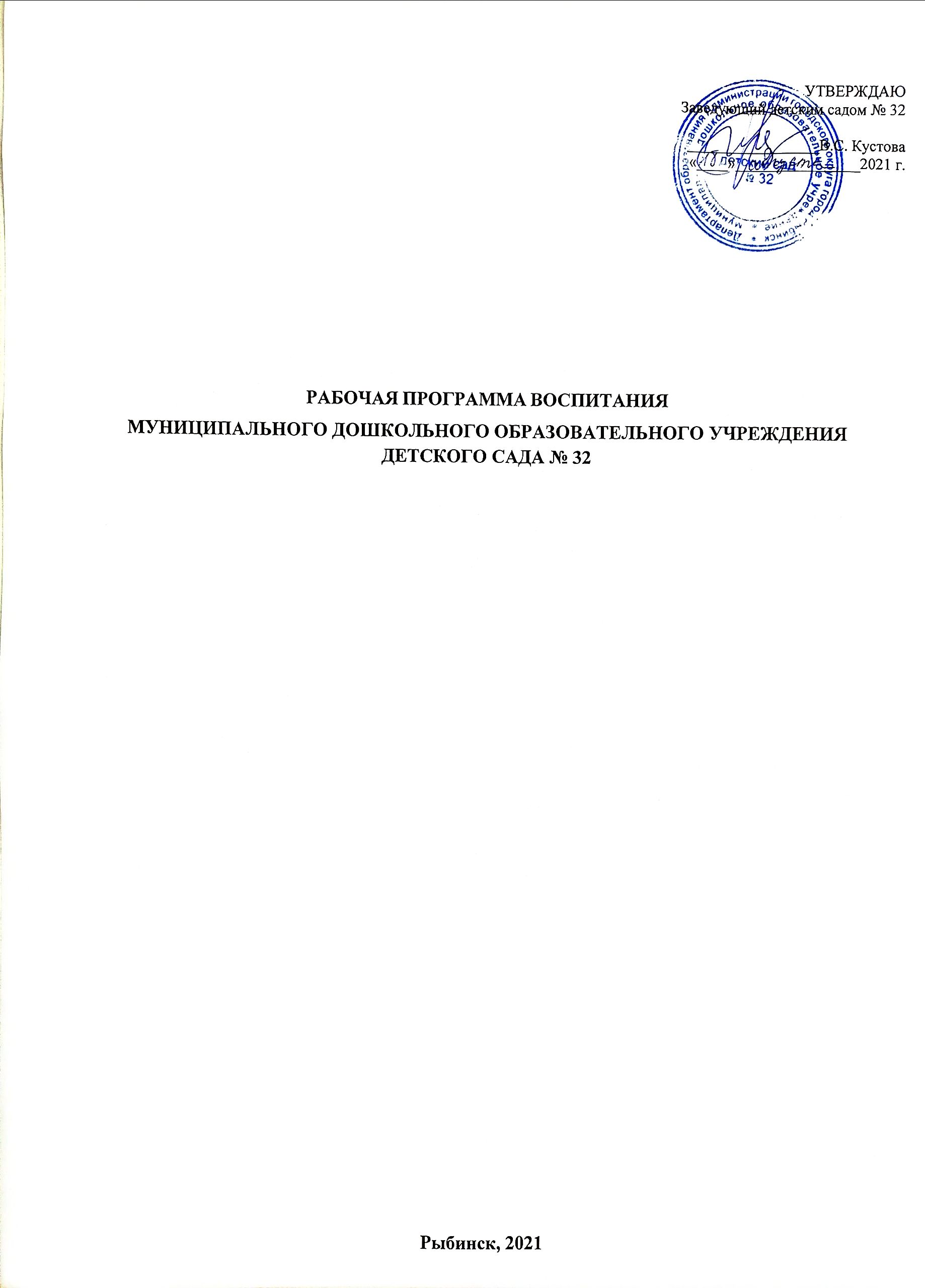 СОДЕРЖАНИЕПояснительная запискаРаздел I. Целевые ориентиры и планируемые результаты Программы………………….…5-261.2.	Методологические основы и принципы построения Программы воспитания……..…5-131.2.1.	Уклад образовательной организации………………………………………………………....…51.2.2.	Воспитывающая среда ДОО……………………………………………………………………101.2.3.	Общности (сообщества) ДОО…………………………………………………………………..101.2.4.	Социокультурный контекст…………………………………………………………………….121.2.5.	Деятельности и культурные практики в ДОО…………………………………………………131.3.	Требования к планируемым результатам освоения  Программы воспитания……….…131.3.1.	Целевые ориентиры воспитательной работы для детей раннего возраста (до 3 лет)……….131.3.2.	Целевые ориентиры воспитательной работы для детей дошкольного возраста (до 8 лет)…141.3.3 Планируемые результаты воспитания детей в раннем возрасте (1,6 года -3 года)………...….151.3.4 Планируемые результаты воспитания детей в раннем возрасте (1,6 года -3 года)………..…..18Раздел II. Содержательный………………………………………………………………………..26-342.1.	Содержание воспитательной работы по направлениям воспитания……………………...….262.1.1.	Патриотическое направление воспитания……………………………………………………...272.1.2.	Социальное направление воспитания…………………………………………………………..282.1.3.	Познавательное направление воспитания……………………………………………………...292.1.4.	Физическое и оздоровительное направление воспитания…………………………………….292.1.5.	Трудовое направление воспитания……………………………………………………..………302.1.6.	Этико-эстетическое направление воспитания……………………………………………..…...312.2.	Особенности реализации воспитательного процесса………………………………..………..…..322.3.	Особенности взаимодействия педагогического коллектива с семьями воспитанников в процессе реализации Программы воспитания……………………………………………………….………..32Раздел III. Организационный………………………………………………………………………34-513.1.	Общие требования к условиям реализации Программы воспитания…………………….…..….343.2.	Взаимодействия взрослого с детьми. События ДОО………………………………………….…...353.3.	Организация предметно-пространственной среды…………………………………………….…..383.4.	Кадровое обеспечение воспитательного процесса……………………………………………...…..433.5.	Нормативно-методическое обеспечение реализации Программы воспитания…………….....443.6.	Особые требования к условиям, обеспечивающим достижение планируемых личностных результатов в работе с особыми категориями детей…………………………………………………..….363.7.	Примерный календарный план воспитательной работы…………………………………….…….46Приложение 1Методические рекомендации по проведению педагогического наблюдения за развитием детей в дошкольных группах (в условиях введения ФГОС ДО)………………………………………….……52Пояснительная запискаРабочая программа воспитания муниципального дошкольного образовательного учреждения детского сада № 32, (далее – Программа воспитания), предусматривает обеспечение процесса разработки рабочей программы воспитания на основе требований Федерального   закона    от    31    июля    2020    г.    №    304-ФЗ    «О    внесении    изменений в Федеральный закон «Об образовании в Российской Федерации» по вопросам воспитания обучающихся» с учетом Плана мероприятий по реализации в 2021–2025 годах Стратегии развития воспитания в Российской Федерации на период до 2025 года, федерального государственного образовательного стандарта дошкольного образования.Работа по воспитанию, формированию и развитию личности обучающихся в муниципальном дошкольном образовательном учреждении детском саду № 32 (далее – ДОО) предполагает преемственность по отношению к достижению воспитательных целей начального общего образования (далее – НОО), к реализации Программы воспитания, одобренной федеральным учебно-методическим объединением по общему образованию (протокол от 2 июня 2020 г. № 2/20) и размещенной на портале https://fgosreestr.ru.ДОО руководствуется определением понятия «образовательная программа», предложенным в Федеральном законе от 29   декабря   2012   г.   №   273-ФЗ   «Об образовании в Российской Федерации» (далее – Федеральный закон): «образовательная программа – комплекс основных    характеристик     образования     (объем,     содержание,     планируемые     результаты) и организационно-педагогических условий, который представлен в виде учебного плана, календарного учебного графика, рабочих программ учебных предметов, курсов, дисциплин (модулей),     иных     компонентов,     оценочных     и     методических     материалов,     а     также в предусмотренных настоящим Федеральным законом случаях в виде рабочей программы воспитания, календарного плана воспитательной работы, форм аттестации».Программа воспитания является компонентом основной образовательной программы дошкольного образования (далее – ДО). В связи с этим структура Программы воспитания включает три раздела – целевой, содержательный и организационный, в каждом из них предусматривается обязательная часть и часть, формируемая участниками образовательных отношений.Под воспитанием понимается «деятельность, направленная на развитие личности, создание условий для самоопределения и социализации обучающихся на основе социокультурных, духовно-нравственных ценностей и принятых в российском обществе правил и норм поведения в интересах человека, семьи, общества и государства, формирование у обучающихся чувства патриотизма, гражданственности, уважения к памяти защитников Отечества и подвигам Героев Отечества, закону и правопорядку, человеку труда и старшему поколению, взаимного уважения, бережного отношения к культурному наследию и традициям многонационального народа Российской Федерации, природе и окружающей среде»1.Примерная программа основана на воплощении национального воспитательного идеала, который понимается как высшая цель образования, нравственное (идеальное) представление о человеке.1 п. 2 ст. 2 Федерального закона от 29 декабря 2012 г. № 273-ФЗ «Об образовании в Российской Федерации»В основе   процесса   воспитания   детей   в   ДОО      лежат   конституционные и национальные ценности российского общества.Целевые ориентиры  рассматриваются как возрастные характеристики возможных достижений      ребенка,       которые       коррелируют       с       портретом       выпускника       ДОО и с базовыми духовно-нравственными ценностями. Планируемые результаты определяют направления для разработчиков рабочей программы воспитания.С   учетом   особенностей   социокультурной   среды,   в   которой воспитывается ребенок, в рабочей программе воспитания необходимо отразить взаимодействие участников образовательных отношений (далее – ОО) со всеми субъектами образовательных отношений. Только при подобном подходе возможно воспитать гражданина и патриота, раскрыть способности и таланты детей, подготовить их к жизни в высокотехнологичном, конкурентном обществе.Для того чтобы эти ценности осваивались ребёнком, они должны найти свое отражение в основных направлениях воспитательной работы ДОО.Ценности Родины и природы лежат в основе патриотического направления воспитания.Ценности человека, семьи, дружбы, сотрудничества лежат в основе социального направления воспитания.Ценность знания лежит в основе познавательного направления воспитания.Ценность здоровья лежит в основе физического и оздоровительного направления воспитания.Ценность труда лежит в основе трудового направления воспитания.Ценности культуры и красоты лежат в основе этико-эстетического направления воспитания.Реализация Примерной программы основана на взаимодействии с разными субъектами образовательных отношений.ДОО в части, формируемой участниками образовательных отношений, дополняет приоритетные направления воспитания с учетом реализуемой основной образовательной программы, региональной и муниципальной специфики реализации Стратегии развития воспитания в Российской Федерации на период до 2025 года, того, что воспитательные задачи, согласно федеральному государственному образовательному стандарту дошкольного образования (далее – ФГОС ДО), реализуются в рамках образовательных областей – социально- коммуникативного, познавательного, речевого, художественно-эстетического развития, физического развития.Реализация Программы воспитания предполагает социальное партнерство с другими организациями.Раздел I. Целевые ориентиры и планируемые результаты ПрограммыЦель Программы воспитанияОбщая цель воспитания в ДОО – личностное развитие дошкольников и создание условий для их позитивной социализации на основе базовых ценностей российского общества через:формирование ценностного отношения к окружающему миру, другим людям, себе;овладение первичными представлениями о базовых ценностях, а также выработанных обществом нормах и правилах поведения;приобретение   первичного    опыта    деятельности    и    поведения    в    соответствии с     базовыми      национальными      ценностями,      нормами      и      правилами,      принятыми в обществе.Задачи воспитания формируются для каждого возрастного периода (1, 6 года – 3 года, 3 года – 8 лет) на основе планируемых результатов достижения цели воспитания и реализуются в единстве с развивающими задачами, определенными действующими нормативными правовыми документами в сфере ДО. Задачи воспитания соответствуют основным направлениям воспитательной работы.Методологические основы и принципы построения Программы воспитанияМетодологической основой Программы воспитания являются антропологический, культурно-исторический    и    практичные    подходы.    Концепция    Программы    основывается на базовых ценностях воспитания, заложенных в определении воспитания, содержащемся в    Федеральном     законе     от     29     декабря     2012     г.     №     273-ФЗ     «Об     образовании в Российской Федерации».Методологическими ориентирами воспитания также выступают следующие идеи отечественной педагогики и психологии: развитие личного субъективного мнения и личности ребенка в деятельности; духовно-нравственное, ценностное и смысловое содержание воспитания; идея о сущности детства как сенситивного периода воспитания; амплификация (обогащение) развития ребёнка средствами разных «специфически детских видов деятельности».Программа воспитания руководствуется принципами ДО, определенными ФГОС ДО.Программа воспитания построена на основе духовно-нравственных и социокультурных ценностей и принятых в обществе правил и норм поведения в интересах человека, семьи, общества и опирается на следующие принципы:принцип гуманизма. Приоритет жизни и здоровья человека, прав и свобод личности, свободного развития личности; воспитание взаимоуважения, трудолюбия, гражданственности, патриотизма,         ответственности,         правовой          культуры,          бережного         отношения к природе и окружающей среде, рационального природопользования;принцип ценностного единства и совместности. Единство ценностей и смыслов воспитания, разделяемых всеми участниками образовательных отношений, содействие, сотворчество и сопереживание, взаимопонимание и взаимное уважение;принцип общего культурного образования. Воспитание основывается на культуре и традициях России, включая культурные особенности региона;принцип следования нравственному примеру. Пример как метод воспитания позволяет расширить нравственный опыт ребенка, побудить его к открытому внутреннемудиалогу, пробудить в нем нравственную рефлексию, обеспечить возможность выбора при построении собственной системы ценностных отношений, продемонстрировать ребенку реальную возможность следования идеалу в жизни;принципы безопасной жизнедеятельности. Защищенность важных интересов личности от внутренних и внешних угроз, воспитание через призму безопасности и безопасного поведения;принцип совместной деятельности ребенка и взрослого. Значимость совместной деятельности взрослого и ребенка на основе приобщения к культурным ценностям и их освоения;принцип инклюзивности. Организация образовательного процесса, при котором все дети, независимо от их физических, психических, интеллектуальных, культурно-этнических, языковых и иных особенностей, включены в общую систему образования.Данные принципы реализуются в укладе ОО, включающем воспитывающие среды, общности, культурные практики, совместную деятельность и события.Значимые характеристики для разработки программы.	В  детском саду  функционирует 9 групп для детей дошкольного и раннего возраста, численность обучающихся по реализуемой образовательной программе дошкольного образования - 190 человек.	    Значимые партнеры взаимодействия программы воспитания.	Основная цель воспитательной работы в детском саду: создание благоприятных социально-педагогических условий для максимального развития ребенка, раскрытия его способностей и его самореализации; обеспечения чувства психологической защищенности.                                     	 Установление деловых и взаимовыгодных отношений с социальными институтами детства является одним из главных условий, обеспечивающих реализацию общеобразовательной программы в полном объеме. 	В результате сотрудничества детского сада с социальными партнерами  создана атмосфера взаимопонимания и доверительных отношений между родителями, педагогами и детьми; создается благоприятная эмоциональная атмосфера для формирования единого образовательного пространства; обеспечивается совместный успехов в деле воспитания и обучения детей. Выпускники детского сада легко адаптируются в новых социальных условиях.Уклад образовательной организацииУклад – общественный договор участников образовательных отношений, опирающийся на базовые национальные ценности, содержащий традиции региона и ОО, задающий культуру поведения    сообществ,    описывающий    предметно-пространственную     среду,     деятельности и социокультурный контекст.Уклад учитывает специфику и конкретные формы организации распорядка дневного, недельного, месячного, годового циклов жизни ДОО.Уклад способствует формированию ценностей воспитания, которые разделяются всеми участниками образовательных отношений (воспитанниками, родителями, педагогами и другими сотрудниками ДОО).Воспитывающая среда ДООВоспитывающая среда – это особая форма организации образовательного процесса, реализующего цель и задачи воспитания.Воспитывающая среда определяется целью и задачами воспитания, духовно-нравственными и социокультурными ценностями, образцами и практиками. Основными характеристиками воспитывающей среды являются ее насыщенность и структурированность.Общности (сообщества) ДООПрофессиональная общность – это устойчивая система связей и отношений между людьми, единство целей и задач воспитания, реализуемое всеми сотрудниками ДОО. Сами участники общности должны разделять те ценности, которые заложены в основу Программы. Основой эффективности такой общности является рефлексия собственной профессиональной деятельности.Воспитатель, а также другие сотрудники должны:быть примером в формировании полноценных и сформированных ценностных ориентиров, норм общения и поведения;мотивировать детей к общению друг с другом, поощрять даже самые незначительные стремления к общению и взаимодействию;поощрять детскую дружбу, стараться, чтобы дружба между отдельными детьми внутри группы сверстников принимала общественную направленность;заботиться о том, чтобы дети непрерывно приобретали опыт общения на основе чувства доброжелательности;содействовать проявлению детьми заботы об окружающих, учить проявлять чуткость к сверстникам,      побуждать      детей      сопереживать,      беспокоиться,      проявлять      внимание к заболевшему товарищу;воспитывать в детях такие качества личности, которые помогают влиться в общество сверстников (организованность, общительность, отзывчивость, щедрость, доброжелательность и пр.);учить	детей	совместной	деятельности,	насыщать	их	жизнь	событиями, которые сплачивали бы и объединяли ребят;воспитывать в детях чувство ответственности перед группой за свое поведение.Профессионально-родительская общность включает сотрудников ДОО и всех взрослых членов семей воспитанников, которых связывают не только общие ценности, цели развития и воспитания детей, но и уважение друг к другу. Основная задача – объединение усилий по воспитанию ребенка в семье и в ДОО. Зачастую поведение ребенка сильно различается дома и в ДОО. Без совместного обсуждения воспитывающими взрослыми особенностей ребенка невозможно выявление и в дальнейшем создание условий, которые необходимы для его оптимального и полноценного развития и воспитания.Детско-взрослая общность. Для общности характерно содействие друг другу, сотворчество и сопереживание, взаимопонимание и взаимное уважение, отношение к ребенку как к полноправному человеку, наличие общих симпатий, ценностей и смыслов у всех участников общности.Детско-взрослая общность является источником и механизмом воспитания ребенка. Находясь в общности, ребенок сначала приобщается к тем правилам и нормам, которые вносят взрослые в общность, а затем эти нормы усваиваются ребенком и становятся его собственными.Общность   строится    и    задается    системой    связей    и    отношений    ее    участников. В каждом возрасте и каждом случае   она будет   обладать своей спецификой в зависимости от решаемых воспитательных задач.Детская общность. Общество сверстников – необходимое условие полноценного развития личности ребенка. Здесь он непрерывно   приобретает   способы   общественного   поведения, под руководством воспитателя учится умению дружно жить, сообща играть, трудиться, заниматься, достигать поставленной цели. Чувство приверженности к группе сверстников рождается тогда, когда ребенок впервые начинает понимать, что рядом с ним такие же, как он сам, что свои желания необходимо соотносить с желаниями других.Воспитатель должен воспитывать у детей навыки и привычки поведения, качества, определяющие характер взаимоотношений ребенка с другими людьми и его успешность в том или ином сообществе. Поэтому так важно придать детским взаимоотношениям духдоброжелательности, развивать у детей стремление и умение помогать как старшим, так и друг другу, оказывать сопротивление плохим поступкам, общими усилиями достигать поставленной цели.Одним из   видов   детских   общностей   являются   разновозрастные   детские   общности. В детском саду должна быть обеспечена возможность взаимодействия ребенка как со старшими, так и с младшими детьми. Включенность ребенка в отношения со старшими, помимо подражания и приобретения нового, рождает опыт послушания, следования общим для всех правилам, нормам поведения и традициям. Отношения с младшими – это возможность для ребенка стать авторитетом   и   образцом   для   подражания,   а   также   пространство   для   воспитания   заботы и ответственности.Организация жизнедеятельности детей дошкольного возраста в разновозрастной группе обладает большим воспитательным потенциалом для инклюзивного образования.Культура поведения воспитателя в общностях как значимая составляющая уклада. Культура поведения взрослых в детском саду направлена на создание воспитывающей среды как условия решения возрастных задач воспитания. Общая психологическая атмосфера, эмоциональный настрой группы, спокойная обстановка, отсутствие спешки, разумная сбалансированность планов – это необходимые условия нормальной жизни и развития детей.Воспитатель должен соблюдать кодекс нормы профессиональной этики и поведения:педагог всегда выходит навстречу родителям и приветствует родителей и детей первым;улыбка – всегда обязательная часть приветствия;педагог описывает события и ситуации, но не даёт им оценки;педагог не обвиняет родителей и не возлагает на них ответственность за поведение детей в детском саду;тон общения ровный и дружелюбный, исключается повышение голоса;уважительное отношение к личности воспитанника;умение заинтересованно слушать собеседника и сопереживать ему;умение видеть и слышать воспитанника, сопереживать ему;уравновешенность и самообладание, выдержка в отношениях с детьми;умение быстро и правильно оценивать сложившуюся обстановку и в то же  время не торопиться с выводами о поведении и способностях воспитанников;умение сочетать мягкий эмоциональный и деловой тон в отношениях с детьми;умение сочетать требовательность с чутким отношением к воспитанникам;знание возрастных и индивидуальных особенностей воспитанников;соответствие внешнего вида статусу воспитателя детского сада.Социокультурный контекстСоциокультурный контекст – это социальная и культурная среда, в которой человек растет и живет. Он также включает в себя влияние, которое среда оказывает на идеи и поведение человека.Социокультурные ценности являются определяющими в структурно-содержательной основе Программы воспитания.Социокультурный контекст воспитания является вариативной составляющей воспитательной программы. Он учитывает этнокультурные, конфессиональные и региональные особенности и направлен на формирование ресурсов воспитательной программы.Реализация социокультурного контекста опирается на построение социального партнерства образовательной организации.В рамках социокультурного контекста повышается роль родительской общественности как субъекта образовательных отношений в Программе воспитания.Деятельности и культурные практики в ДООЦели и задачи воспитания реализуются во всех видах деятельности дошкольника, обозначенных во ФГОС ДО. В качестве средств реализации цели воспитания могут выступать следующие основные виды деятельности и культурные практики:предметно-целевая    (виды     деятельности,    организуемые    взрослым,    в     которых он открывает ребенку смысл и ценность человеческой деятельности, способы ее реализации совместно с родителями, воспитателями, сверстниками);культурные практики (активная, самостоятельная апробация каждым ребенком инструментального   и   ценностного    содержаний,    полученных   от    взрослого,   и    способов их реализации в различных видах деятельности через личный опыт);свободная инициативная деятельность ребенка (его спонтанная самостоятельная активность, в рамках которой он реализует свои базовые устремления: любознательность, общительность, опыт деятельности на основе усвоенных ценностей).Требования к планируемым результатам освоения  Программы воспитанияПланируемые результаты воспитания носят отсроченный характер, но деятельность воспитателя   нацелена   на   перспективу   развития   и   становления   личности    ребенка. Поэтому результаты достижения цели воспитания даны в виде целевых ориентиров, представленных в виде обобщенных портретов ребенка к концу раннего и дошкольного возрастов. Основы личности закладываются в дошкольном детстве, и, если какие-либо линии развития не получат своего становления в детстве, это может отрицательно сказаться на гармоничном развитии человека в будущем.На   уровне    ДО    не    осуществляется    оценка    результатов    воспитательной    работы в соответствии с ФГОС ДО, так как «целевые ориентиры основной образовательной программы дошкольного образования не подлежат непосредственной оценке, в том числе в виде педагогической диагностики (мониторинга), и не являются основанием для их формального сравнения с реальными достижениями детей».Целевые ориентиры воспитательной работы для детей раннего возраста (до 3 лет)Портрет ребенка  раннего возраста (к 3-м годам)Целевые ориентиры воспитательной работы для детей дошкольного возраста (до 8 лет)Портрет ребенка дошкольного возраста (к 8-ми годам)   1.3.3 Планируемые результаты воспитания детей в раннем возрасте (1,6 года -3 года)	В процессе воспитания к окончанию раннего возраста (к трем годам) предполагается достижение следующих результатов, основаны на целевых ориентирах (таблица 1):Таблица 1   1.3.4 Планируемые результаты воспитания детей в раннем возрасте (1,6 года -3 года)В процессе воспитания к окончанию дошкольного возраста (к семи годам) предполагается достижение следующих результатов, основаны на целевых ориентирах (таблица 2):Таблица 2Раздел II. СодержательныйСодержание воспитательной работы по направлениям воспитанияСодержание Программы воспитания реализуется в ходе освоения детьми дошкольного возраста всех образовательных областей, обозначенных во ФГОС ДО, одной из задач которого является объединение воспитания и обучения в целостный образовательный процесс на основе духовно-нравственных и социокультурных ценностей, принятых в обществе правил и норм поведения в интересах человека, семьи, общества:социально-коммуникативное развитие;познавательное развитие;речевое развитие;художественно-эстетическое развитие;физическое развитие.В пояснительной записке ценности воспитания соотнесены с направлениями воспитательной работы. Предложенные направления не заменяют и не дополняют собой деятельность по пяти образовательным областям, а фокусируют процесс усвоения ребенком базовых ценностей в целостном образовательном процессе. На их основе определяются региональный и муниципальный компоненты.Патриотическое направление воспитанияЦенности Родина и природа лежат в основе патриотического направления воспитания. Патриотизм – это воспитание в ребенке нравственных качеств, чувства любви, интереса к своей стране – России, своему краю, малой родине, своему народу и народу России в целом (гражданский патриотизм), ответственности, трудолюбия; ощущения принадлежности к своему народу.Патриотическое направление воспитания строится на идее патриотизма как нравственного чувства,   которое вырастает из   культуры   человеческого   бытия, особенностей образа   жизни и ее уклада, народных и семейных традиций.Воспитательная работа в данном направлении связана со структурой самого понятия«патриотизм» и определяется через следующие взаимосвязанные компоненты:когнитивно-смысловой, связанный со знаниями об истории России, своего края, духовных и культурных традиций и достижений многонационального народа России;эмоционально-ценностный, характеризующийся любовью к Родине – России, уважением к своему народу, народу России в целом;регуляторно-волевой, обеспечивающий укоренение знаний в духовных и культурных традициях своего народа, деятельность на основе понимания ответственности за настоящее и будущее своего народа, России.Задачи патриотического воспитания:формирование любви к родному краю, родной природе, родному языку, культурному наследию своего народа;воспитание любви, уважения к своим национальным особенностям и чувства собственного достоинства как представителя своего народа;воспитание уважительного отношения к гражданам России в целом, своим соотечественникам и согражданам, представителям всех народов России, к ровесникам, родителям, соседям, старшим, другим людям вне зависимости от их этнической принадлежности;воспитание любви к родной природе, природе своего края, России, понимания единства природы и людей и бережного ответственного отношения к природе.При реализации указанных задач воспитатель ДОО должен сосредоточить свое внимание на нескольких основных направлениях воспитательной работы:ознакомлении детей с историей, героями, культурой, традициями России и своего народа;организации коллективных творческих проектов, направленных на приобщение детей к российским общенациональным традициям;формировании правильного и безопасного поведения в природе, осознанного отношения к растениям, животным, к последствиям хозяйственной деятельности человека.Социальное направление воспитанияЦенности семья, дружба, человек и сотрудничество лежат в основе социального направления воспитания.В дошкольном детстве ребенок открывает Личность другого человека и его значение в собственной жизни и жизни людей. Он начинает осваивать все многообразие социальных отношений и социальных ролей. Он учится действовать сообща, подчиняться правилам, нести ответственность за свои поступки, действовать в интересах семьи, группы. Формирование правильного ценностно-смыслового отношения ребенка к социальному окружению невозможно без грамотно выстроенного воспитательного процесса, в котором обязательно должна быть личная социальная инициатива ребенка в детско-взрослых и детских общностях. Важным аспектом является формирование у дошкольника представления о мире профессий взрослых, появление к моменту подготовки к школе положительной установки к обучению в школе как важному шагу взросления.Основная   цель    социального    направления    воспитания    дошкольника    заключается в формировании ценностного отношения детей к семье, другому человеку, развитии дружелюбия, создания условий для реализации в обществе.Выделяются основные задачи социального направления воспитания.Формирование у ребенка представлений о добре и зле, позитивного образа семьи с детьми, ознакомление с распределением ролей в семье, образами дружбы в фольклоре и детской литературе, примерами сотрудничества и взаимопомощи людей в различных видах деятельности (на материале истории России, ее героев), милосердия и заботы. Анализ поступков самих детей в группе в различных ситуациях.Формирование навыков, необходимых для полноценного существования в обществе: эмпатии (сопереживания), коммуникабельности, заботы, ответственности, сотрудничества, умения договариваться, умения соблюдать правила.Развитие способности поставить себя на место другого как проявление личностной зрелости и преодоление детского эгоизма.При реализации данных задач воспитатель ДОО должен сосредоточить свое внимание на нескольких основных направлениях воспитательной работы:организовывать сюжетно-ролевые игры (в семью, в команду и т. п.), игры с правилами, традиционные народные игры и пр.;воспитывать у детей навыки поведения в обществе;учить детей сотрудничать, организуя групповые формы в продуктивных видах деятельности;учить детей анализировать поступки и чувства – свои и других людей;организовывать коллективные проекты заботы и помощи;создавать доброжелательный психологический климат в группе.Познавательное направление воспитанияЦенность – знания. Цель познавательного направления воспитания – формирование ценности познания.Значимым для воспитания ребенка является формирование целостной картины мира, в которой интегрировано ценностное, эмоционально окрашенное отношение к миру, людям, природе, деятельности человека.Задачи познавательного направления воспитания:развитие любознательности, формирование опыта познавательной инициативы;формирование ценностного отношения к взрослому как источнику знаний;приобщение ребенка к культурным способам познания (книги, интернет-источники, дискуссии и др.).Направления деятельности воспитателя:совместная деятельность воспитателя с детьми на основе наблюдения, сравнения, проведения опытов (экспериментирования), организации походов и экскурсий, просмотра доступных для восприятия ребенка познавательных фильмов, чтения и просмотра книг;организация конструкторской и продуктивной творческой деятельности, проектной и исследовательской деятельности детей совместно со взрослыми;организация насыщенной и структурированной образовательной среды, включающей иллюстрации, видеоматериалы, ориентированные на детскую аудиторию; различного типа конструкторы и наборы для экспериментирования.Физическое и оздоровительное направление воспитанияЦенность – здоровье. Цель данного направления – сформировать навыки здорового образа жизни, где   безопасность   жизнедеятельности   лежит   в   основе   всего.   Физическое   развитие и освоение ребенком своего тела происходит в виде любой двигательной активности: выполнение бытовых обязанностей, игр, ритмики и танцев, творческой деятельности, спорта, прогулок.Задачи по формированию здорового образа жизни:обеспечение построения образовательного процесса физического воспитания детей (совместной и самостоятельной деятельности) на основе здоровье формирующих и здоровье сберегающих технологий, и обеспечение условий для гармоничного физического и эстетического развития ребенка;закаливание, повышение сопротивляемости к воздействию условий внешней среды;укрепление опорно-двигательного аппарата; развитие двигательных способностей, обучение двигательным навыкам и умениям;формирование элементарных представлений в области физической культуры, здоровья и безопасного образа жизни;организация сна, здорового питания, выстраивание правильного режима дня;воспитание экологической культуры, обучение безопасности жизнедеятельности. Направления деятельности воспитателя:организация подвижных, спортивных игр, в том числе традиционных народных игр, дворовых игр на территории детского сада;создание детско-взрослых проектов по здоровому образу жизни;введение оздоровительных традиций в ДОО.Формирование у дошкольников культурно-гигиенических навыков является важной частью воспитания культуры здоровья. Воспитатель должен формировать у дошкольников понимание того, что чистота лица и тела, опрятность одежды отвечают не только гигиене и здоровью человека, но и социальным ожиданиям окружающих людей.Особенность культурно-гигиенических навыков заключается в том, что они должны формироваться на протяжении всего пребывания ребенка в ДОО.В формировании культурно-гигиенических навыков режим дня играет одну из ключевых ролей. Привыкая выполнять серию гигиенических процедур с определенной периодичностью, ребенок вводит их в свое бытовое пространство, и постепенно они становятся для него привычкой.Формируя	у	детей	культурно-гигиенические	навыки,	воспитатель	ДОО	должен сосредоточить свое внимание на нескольких основных направлениях воспитательной работы:формировать у ребенка навыки поведения во время приема пищи;формировать	у	ребенка	представления	о	ценности	здоровья,	красоте и чистоте тела;формировать у ребенка привычку следить за своим внешним видом;включать информацию о гигиене в повседневную жизнь ребенка, в игру.Работа по формированию у ребенка культурно-гигиенических навыков должна вестись в тесном контакте с семьей.Трудовое направление воспитанияЦенность – труд. С дошкольного возраста каждый ребенок обязательно должен принимать участие     в      труде,      и      те      несложные      обязанности,      которые      он      выполняет в детском саду и в семье, должны стать повседневными. Только при этом условии труд оказывает на        детей         определенное         воспитательное         воздействие         и         подготавливает их к осознанию его нравственной стороны.Основная цель трудового воспитания дошкольника заключается в формировании ценностного отношения детей к труду, трудолюбия, а также в приобщении ребенка к труду. Можно выделить основные задачи трудового воспитания.Ознакомление с доступными детям видами труда взрослых и воспитание положительного отношения к их труду, познание явлений и свойств, связанных с преобразованием материалов и природной среды, которое является следствием трудовой деятельности взрослых и труда самих детей.Формирование навыков, необходимых для трудовой деятельности детей, воспитание навыков организации своей работы, формирование элементарных навыков планирования.Формирование трудового усилия (привычки к доступному дошкольнику напряжению физических, умственных и нравственных сил для решения трудовой задачи).При реализации данных задач воспитатель ДОО должен сосредоточить свое внимание на нескольких направлениях воспитательной работы:показать детям необходимость постоянного труда в повседневной жизни, использовать его возможности для нравственного воспитания дошкольников;воспитывать у ребенка бережливость (беречь игрушки, одежду, труд и старания родителей,   воспитателя,    сверстников),    так    как    данная    черта    непременно    сопряжена с трудолюбием;предоставлять детям самостоятельность в выполнении работы, чтобы они почувствовали ответственность за свои действия;собственным примером трудолюбия и занятости создавать у детей соответствующее настроение, формировать стремление к полезной деятельности;связывать развитие трудолюбия с формированием общественных мотивов труда, желанием приносить пользу людям.Этико-эстетическое направление воспитанияЦенности – культура и красота. Культура поведения в своей основе имеет глубоко социальное нравственное чувство – уважение к человеку, к законам человеческого общества. Культура отношений является делом не столько личным, сколько общественным. Конкретные представления о   культуре   поведения   усваиваются   ребенком   вместе   с   опытом   поведения, с накоплением нравственных представлений.Можно выделить основные задачи этико-эстетического воспитания:формирование культуры общения, поведения, этических представлений;воспитание представлений о значении опрятности и красоты внешней, ее влиянии на внутренний мир человека;развитие предпосылок ценностно-смыслового восприятия и понимания произведений искусства, явлений жизни, отношений между людьми;воспитание любви к прекрасному, уважения к традициям и культуре родной страны и других народов;развитие творческого отношения к миру, природе, быту и к окружающей ребенка действительности;формирование у детей эстетического вкуса, стремления окружать себя прекрасным, создавать его.Для того чтобы формировать у детей культуру поведения, воспитатель ДОО должен сосредоточить свое внимание на нескольких основных направлениях воспитательной работы:учить детей уважительно относиться к окружающим людям, считаться с их делами, интересами, удобствами;воспитывать культуру общения ребенка, выражающуюся в общительности, этикет вежливости, предупредительности, сдержанности, умении вести себя в общественных местах;воспитывать культуру речи: называть взрослых на «вы» и по имени и отчеству; не перебивать говорящих и выслушивать других; говорить четко, разборчиво, владеть голосом;воспитывать    культуру    деятельности,     что     подразумевает     умение     обращаться с    игрушками,     книгами,    личными    вещами,    имуществом    ДОО;    умение    подготовиться к   предстоящей   деятельности,   четко   и   последовательно   выполнять   и   заканчивать   ее, после завершения привести в порядок рабочее место, аккуратно убрать все за собой; привести в порядок свою одежду.Цель эстетического   воспитания   –   становление   у   ребенка   ценностного   отношения к красоте. Эстетическое воспитание через обогащение чувственного опыта и развитиеэмоциональной сферы личности влияет на становление нравственной и духовной составляющей внутреннего мира ребенка.Направления деятельности воспитателя по эстетическому воспитанию предполагают следующее:выстраивание    взаимосвязи   художественно-творческой    деятельности    самих   детей с воспитательной работой через развитие восприятия, образных представлений, воображения и творчества;уважительное отношение к результатам   творчества   детей,   широкое   включение их произведений в жизнь ДОО;организацию выставок, концертов, создание эстетической развивающей среды и др.;формирование чувства прекрасного   на основе восприятия   художественного   слова на русском и родном языке;реализация вариативности содержания, форм и методов работы с детьми по разным направлениям эстетического воспитания.Особенности реализации воспитательного процессаВ перечне особенностей организации воспитательного процесса в ДОО целесообразно отобразить:региональные и муниципальные особенности социокультурного окружения ОО;воспитательно значимые проекты и программы, в которых уже участвует ОО, дифференцируемые по признакам: федеральные, региональные, муниципальные и т. д.;воспитательно значимые проекты и программы, в которых ОО намерена принять участие, дифференцируемые по признакам: федеральные, региональные, муниципальные и т.д.;ключевые элементы уклада ОО;наличие    инновационных,    опережающих,    перспективных    технологий воспитательно значимой деятельности, потенциальных «точек роста»;существенные отличия ОО от других образовательных организаций по признаку проблемных зон, дефицитов, барьеров, которые преодолеваются благодаря решениям, отсутствующим или недостаточно выраженным в массовой практике;особенности    воспитательно значимого    взаимодействия    с     социальными партнерами ОО;особенности ОО, связанные с работой с детьми с ограниченными возможностями здоровья, в том числе с инвалидностью.Особенности взаимодействия педагогического коллектива с семьями воспитанников в процессе реализации Программы воспитанияВ целях реализации социокультурного потенциала региона для построения социальной ситуации развития ребенка работа с родителями (законными представителями) детей дошкольного возраста должна строиться на принципах ценностного единства и сотрудничества всех субъектов социокультурного окружения ОО.Единство ценностей и готовность к сотрудничеству всех участников образовательных отношений составляет основу уклада ОО, в котором строится воспитательная работа.Необходимость взаимодействия педагогов с родителями традиционно признаётся важнейшим условием эффективности воспитания детей. Более того, в соответствии с ФГОС ДО сотрудничество с родителями является одним из основных принципов дошкольного образования.Нельзя забывать, что личностные качества (патриотизм, доброжелательность, сострадание, чуткость, отзывчивость) воспитываются в семье, поэтому участие родителей в работе ДОО, в совместных с детьми мероприятиях, их личный пример – все это вместе дает положительные результаты в воспитании детей, приобщении к социокультурным нормам. Поэтому активное включение родителей в единый совместный воспитательный процесс позволяет реализовать все поставленные задачи и значительно повысить уровень партнерских отношений.Цель взаимодействия - объединение   усилий   педагогов   ДОО   и   семьи по созданию условий для развития личности ребенка на основе социокультурных, духовно-нравственных ценностей и правил, принятых в российском обществеЗадачи:-	Повысить компетентность родителей в вопросах развития личностных качеств детей дошкольного возраста.-	Оказать психолого-педагогической поддержку родителям в воспитании ребенка.-	Объединить	усилия	педагогов	и	семьи	по	воспитанию	дошкольников посредством совместных мероприятий.Основные формы и содержание деятельности.1.	Анкетирование. Данная форма используется с целью изучения семьи, выявления образовательных потребностей и запросов родителей. Способствует установлению контактов, а также для согласования воспитательных воздействий на ребенка.2.	Консультации. Это самая распространенная форма психолого- педагогической поддержки и просвещения родителей. Проводятся индивидуальные и групповые консультации по различным вопросам воспитания ребенка. Активно применяются консультации-презентации с использованием ИКТ.3.	Мастер-классы. Активная    форма    сотрудничества,    посредством которой педагог знакомит с практическими действиями решения той или иной задачи. В результате у родителей формируются педагогические умения по различным вопросам воспитания детей.4.	Педагогический   тренинг. В   основе   тренинга    –    проблемные ситуации, практические задания и развивающие упражнения, которые «погружают»    родителей     в конкретную     ситуацию,     смоделированную     в воспитательных целях. Способствуют рефлексии и самооценке родителей по поводу проведённой деятельности.5.	Круглый стол. Педагоги привлекают родителей в обсуждение предъявленной темы. Участники обмениваются мнением друг с другом, предлагают своё решение вопроса.6.	«Родительская почта». В детском саду организована дистанционная форма сотрудничества ДОО с родителями. Взаимодействие происходит в социальных сетях в «ВКонтакте», «Одноклассники», через мессенджеры WhatsApp, Viber и через видеозвонки, официальный сайт образовательной организации, электронная почта.  Такая форма общения позволяет родителям уточнить различные вопросы, пополнить педагогические знания, обсудить проблемы.7.	Праздники, фестивали, конкурсы, соревнования. Ежемесячно проводятся совместные с родителями мероприятия, которые включают в общее интересное дело всех участников образовательных отношений. Тем самым оптимизируются отношения родителей и детей, родителей и педагогов, педагогов и детей.8.	«Мастерская». В рамках данной формы сотрудничества родители и педагоги (часто при участии детей) совместно изготавливают атрибуты и пособия для игр, развлечений и других мероприятий.9.	Родительские собрания. Посредством собраний координируются действия родительской общественности и педагогического коллектива по вопросам обучения, воспитания, оздоровления и развития детей.10.	Родительские конференции. На данном мероприятии родители делятся своим опытом воспитания и обучения детей. Также на конференции выступают педагоги, где с профессиональной точки зрения раскрывают тему конференции.Раздел III. ОрганизационныйОбщие требования к условиям реализации Программы воспитанияПрограмма воспитания ОО реализуется через формирование социокультурного воспитательного пространства при соблюдении условий создания уклада, отражающего готовность всех участников образовательного процесса руководствоваться едиными принципами и регулярно воспроизводить наиболее ценные для нее воспитательно значимые виды совместной деятельности. Уклад ОО направлен на сохранение преемственности принципов воспитания с уровня дошкольного образования на уровень начального общего образования:Обеспечение личностно развивающей предметно-пространственной среды, в том числе современное материально-техническое обеспечение, методические материалы и средства обучения.Наличие профессиональных кадров и готовность педагогического коллектива к достиже нию целевых ориентиров Программы воспитания.Взаимодействие с родителями по вопросам воспитания.Учет индивидуальных особенностей детей дошкольного возраста, в интересах которых реализуется Программа воспитания (возрастных, физических, психологических, национальных и пр.).Условия реализации Программы воспитания (кадровые, материально-технические, психолого-педагогические, нормативные, организационно-методические и др.) необходимо интегрировать с соответствующими пунктами организационного раздела ООП ДО.Уклад задает и удерживает ценности воспитания – как инвариантные, так и свои собственные, – для всех участников образовательных отношений: руководителей ДОО, воспитателей и специалистов, вспомогательного персонала, воспитанников, родителей (законных представителей), субъектов социокультурного окружения ДОО.Уклад определяется общественным договором, устанавливает правила жизни и отношений в ДОО, нормы и традиции, психологический климат (атмосферу), безопасность, характер воспитательных процессов, способы взаимодействия между детьми и педагогами, педагогами и родителями, детьми друг с другом. Уклад включает в себя сетевое информационное пространство и нормы общения участников образовательных отношений в социальных сетях.Уклад учитывает специфику и конкретные формы организации распорядка дневного, недельного, месячного, годового цикла жизни ДОО.Для реализации Программы воспитания уклад должен целенаправленно проектироваться командой ДОО и быть принят всеми участниками образовательных отношений.Процесс проектирования уклада ДОО включает следующие шаги.Уклад и ребенок определяют особенности воспитывающей среды. Воспитывающая среда раскрывает заданные укладом ценностно-смысловые   ориентиры.   Воспитывающая   среда   – это содержательная и динамическая характеристика уклада, которая определяет его особенности, степень его вариативности и уникальности.Воспитывающая среда строится по трем линиям:«от взрослого», который создает предметно-образную среду, способствующую воспитанию необходимых качеств;«от совместной деятельности ребенка и взрослого», в ходе которой формируются нравственные, гражданские, эстетические и иные качества ребенка в ходе специально организованного педагогического взаимодействия ребенка и взрослого, обеспечивающего достижение поставленных воспитательных целей;«от ребенка», который самостоятельно действует, творит, получает опыт деятельности, в особенности – игровой.Взаимодействия взрослого с детьми. События ДООСобытие – это форма совместной деятельности ребенка и взрослого, в которой активность взрослого приводит к приобретению ребенком собственного опыта переживания той или иной ценности. Для того чтобы стать значимой, каждая ценность воспитания должна быть понята, раскрыта и принята ребенком совместно с другими людьми в значимой для него общности. Этот процесс происходит стихийно, но для того, чтобы вести воспитательную работу, он должен быть направлен взрослым.Воспитательное событие – это   спроектированная взрослым образовательная ситуация. В каждом воспитательном событии педагог продумывает смысл реальных и возможных действий детей и смысл своих действий в контексте задач воспитания. Событием может быть не толькоорганизованное мероприятие, но и спонтанно возникшая ситуация, и любой режимный момент, традиции утренней встречи детей, индивидуальная беседа, общие дела, совместно реализуемые проекты и пр. Планируемые и подготовленные педагогом воспитательные события проектируются в соответствии с календарным планом воспитательной работы ДОО, группы, ситуацией развития конкретного ребенка.Проектирование событий в ДОО возможно в следующих формах:разработка и реализация значимых событий в ведущих видах деятельности (детско-взрослый спектакль, построение эксперимента, совместное конструирование, спортивные игры и др.);проектирование   встреч,   общения   детей   со    старшими,    младшими,    ровесниками, с взрослыми, с носителями воспитательно - значимых культурных практик (искусство, литература, прикладное творчество и т. д.), профессий, культурных традиций народов России;создание    творческих     детско-взрослых     проектов.Проектирование событий позволяет построить целостный годовой цикл методической работы на основе традиционных ценностей российского общества. Это поможет каждому педагогу создать тематический творческий проект в своей группе и спроектировать работу с группой в целом, с подгруппами детей, с каждым ребенком.Развитие культурно-досуговой деятельности дошкольников по интересам позволяет обеспечить каждому ребенку отдых, эмоциональное благополучие, способствует формированию умения занимать себя.Общекультурными традициями жизни детского сада являются: показ детям кукольных спектаклей силами педагогов, родителей, профессиональных исполнителей; организация праздников-сюрпризов;  проведение музыкальных концертов, литературных вечеров, художественных творческих мастер-классов с приглашением исполнителей и специалистов. Праздники Традиционными общими праздниками являются: три сезонных праздника на основе народных традиций и фольклорного материала: осенний праздник урожая, праздник встречи или проводов зимы, праздник встречи весны; общегражданские праздники — Новый год, День защитника Отечества, Международный женский день. Для детей старшего дошкольного возраста также предлагаются различные профессиональные праздники, международные праздники экологической направленности (Всемирный день Земли, Всемирный день воды, Международный день птиц, Всемирный день моря), международные праздники социальной направленности (Всемирный день улыбки, Всемирный день «спасибо» и т. п.) — по выбору педагогов. Планируются также совместные досуговые события с родителями: концерты, выставки семейных коллекций, фестивали семейного творчества, «Встречи с интересными людьми», спортивные праздники. Для реализации дополнительной программы «Хорошо быть мальчиком, хорошо быть девочкой» проводятся итоговые мероприятия и праздники:  День пожилого человека, День семьи, День матери, День отца, День любви и верности.Традиции жизни группы и праздники.Традиции-ритуалы Общегрупповой ритуал утреннего приветствия в младших группах детского сада. Перед началом дня общей жизни группы воспитатель собирает детей вместе в круг и проводит утренний ритуал приветствия (можно с опорой на игру, стишок), выражая радость от встречи с детьми и надежду провести вместе приятный и интересный день. Во второй половине дня перед прогулкой воспитатель предлагает всем детям сесть вокруг него, чтобы поговорить о хорошем. Затем педагог предлагает всем вспомнить, что приятного, весёлого, радостного произошло сегодня. После этого он коротко говорит что-нибудь хорошее о каждом ребёнке. Самым главным является то, что каждый ребёнок услышит про себя что-то положительное, и остальные дети тоже услышат, что у всех есть какие-то достоинства. Постепенно это создаёт в группе атмосферу взаимного уважения и чувство самоуважения у отдельных детей. Традиция «Групповой сбор» в старших группах. Перед завтраком воспитатель и дети рассказывают друг другу о том, как бы они хотели провести этот день, делятся своими переживаниями и впечатлениями. Дети старшего возраста  включаются в обсуждение планов на предстоящий день. Педагог внимательно выслушивает пожелания детей, делится с ними своими планами, и принимается согласованное решение на основе обсуждения всех предложений. День рождения В каждой группе выработан единый сценарий, который реализовывается при чествовании каждого именинника. Он может включать особые элементы костюма — плащ или корону именинника, специальные красивые столовые приборы, праздничную салфетку на стол, специальный «трон» (украшенный стул с высокой спинкой). Выбрана традиционная хороводная игра, например «Каравай»; разучиваются с детьми величальные песенки для мальчика и для девочки. Если в группе решено, что именинникам преподносятся подарки, они одинаковы для всех девочек и всех мальчиков или сделаны руками детей.Основой 	организации	традиционных	событий	является	комплексно-тематическое     планирование     образовательного	процесса.	Темы определяются исходя из интересов и потребностей детей, необходимости обогащения детского опыта и интегрируют содержание, методы и приёмы из разных образовательных областей. Во второй половине дня планируются тематические вечера досуга, свободные игры и самостоятельная деятельность детей по интересам, театрализованная деятельность, слушание любимых музыкальных произведений, доверительный разговор и обсуждение с детьми интересующих их проблем.	Традицией стало регулярное участие дошкольного учреждения в творческих конкурсахи мероприятиях разного уровня:– участие в муниципальной интеллектуальной олимпиаде «Умка»;– ежегодное участие в муниципальной экологической олимпиаде дошкольников;– участие в муниципальной спартакиаде дошкольных образовательных учреждений;– участие в муниципальном фестивале детского творчества дошкольников «Фейерверк талантов»;– участие в муниципальной театральной неделе «Рыбинское половодье».Воспитанники старших и подготовительных групп постоянные участники:– открытого межрегионального турнира способностей «РостОК»;– международного игрового конкурса  по естествознанию «Человек и Природа».Организация предметно-пространственной средыПредметно-пространственная среда (далее – ППС) должна отражать федеральную, региональную специфику, а также специфику ОО и включать:оформление помещений;оборудование;игрушки.ППС должна отражать ценности, на которых строится программа воспитания, способствовать их принятию и раскрытию ребенком.Среда включает знаки и символы государства, региона, города и организации.Среда отражает региональные, этнографические, конфессиональные и другие особенности социокультурных условий, в которых находится организация.Среда должна быть экологичной, природосообразной и безопасной.Среда обеспечивает ребенку возможность общения, игры и совместной деятельности.Отражает ценность семьи, людей разных поколений, радость общения с семьей.Среда обеспечивает ребенку возможность познавательного развития, экспериментирования, освоения новых технологий, раскрывает красоту знаний, необходимость научного познания, формирует научную картину мира.Среда обеспечивает ребенку возможность посильного труда, а также отражает ценности труда в жизни человека и государства (портреты членов семей воспитанников, героев труда, представителей профессий и пр.) Результаты труда ребенка могут быть отражены и сохранены в среде.Среда обеспечивает ребенку возможности для укрепления здоровья, раскрывает смысл здорового образа жизни, физической культуры и спорта.Среда предоставляет ребенку  возможность погружения в культуру России, знакомства с особенностями региональной культурной традиции. Вся среда дошкольной организации должна быть гармоничной и эстетически привлекательной.При выборе материалов и игрушек для ППС необходимо ориентироваться на продукцию отечественных и территориальных производителей. Игрушки, материалы и оборудование должны соответствовать возрастным задачам воспитания детей дошкольного возраста.Предметно-пространственная среда отвечает следующим критериям:- содержательно-насыщенная – включает средства обучения (в том числе технические и информационные), материалы (в том числе расходные), инвентарь, игровое, спортивное и оздоровительное оборудование, которые позволяют обеспечить игровую, познавательную, исследовательскую и творческую активность всех категорий детей, экспериментирование с материалами, доступными детям; двигательную активность, в том числе развитие крупной и мелкой моторики, участие в подвижных играх и соревнованиях; эмоциональное благополучие детей во взаимодействии с предметно-пространственным окружением; возможность самовыражения детей;- трансформируемая – обеспечивает возможность изменений среды в зависимости от образовательной ситуации, в том числе меняющихся интересов, мотивов и возможностей детей;- полифункциональная – обеспечивает возможность разнообразного использования составляющих среды (например, детской мебели, матов, мягких модулей, ширм, в том числе природных материалов) в разных видах детской активности;- доступная – обеспечивает свободный доступ воспитанников (в том числе детей с ограниченными возможностями здоровья) к играм, игрушкам, материалам, пособиям, обеспечивающим все основные виды детской активности;- безопасная – все элементы среды должны соответствовать требованиям по обеспечению надежности и безопасность их использования, такими как санитарно-эпидемиологические правила и нормативы и правила пожарной безопасности, а также правила безопасного пользования Интернетом.В детском саду созданы все условия для разностороннего развития детей с 1,6 до 8 лет для создания комфортных условий и гармоничного развития детей.	В группах детского сада имеются: -для полноценного физического развития, охраны и укрепления здоровья детей физкультурные центры;	-для художественно-эстетического развития функционирует центры творчества, музыки и театра;-для познавательно развития центры опытно-экспериментальной деятельности, конструирования, дидактических и развивающих игр.-для речевого развития – центры речевой деятельности, литературные центры;-для социально-коммуникативного развития – центры сюжетно-ролевых игр  центры социализации, центры уединения.Детский сад оснащен оборудованием для разнообразных видов детской деятельности в помещении и на участках. В группах имеется игровой материал для познавательного развития детей раннего и дошкольного возраста, музыкального развития, для продуктивной и творческой деятельности, для сюжетно-ролевых игр; игрушки и оборудование для игр во время прогулок; оборудование для физического, речевого, интеллектуального развития; игры, способствующие развитию у детей психических процессов. Созданы условия для совместной и индивидуальной активности детей.С особенностями организации  предметно-пространственной среды в группах раннего возраста можно ознакомиться  в программе «Детство»:  Примерная образовательная программа дошкольного образования / Т.И. Бабаева, А.Г. Гогоберидзе, О.В. Солнцева и др. – СПб. : ООО «Издательство «ДЕТСТВО-ПРЕСС», 2014, стр.252-254.С особенностями организации развивающей предметно-пространственной среды в группах дошкольного  возраста можно ознакомиться  в программе 	«Детство»: Примерная образовательная программа дошкольного образования / Т.И. Бабаева, А.Г. Гогоберидзе, О.В. Солнцева и др. – СПб. : ООО «Издательство «ДЕТСТВО-ПРЕСС», 2014,  стр. 297-309.Для реализации парциальных образовательных программ в  детском саду   созданы условия для охраны и укрепления здоровья детей.   В каждом корпусе имеется  музыкально- физкультурный зал, где  представлен спортивный инвентарь для физической активности детей, нетрадиционное оборудование, спортивный комплекс.На участке детского сада в каждом корпусе имеется  спортивная площадка: мини-стадион, беговая дорожка, спортивно – игровое оборудование. В каждой группе оформлены центры двигательной активности детей: инвентарь и оборудование для физической активности детей, по профилактике плоскостопия и нарушения осанки, зрения, причем много сделано руками воспитателей. Представленные пособия многофункциональны и разнообразны.      Имеется медицинское оборудование для проведения профилактических мероприятий: кварцевые лампы, бактерицидные лампы, ингалятор.В группах созданы и содержательно оформлены центры для занятий изодеятельностью: имеются разнообразные материалы для рисования, лепки, аппликации; широко представлены предметы русских народных промыслов: хохломской, городецкой, дымковской росписи, жостовские подносы, Гжель; семеновские и майдановские матрешки, иллюстративный и демонстрационный материал.В детском саду хорошо отражена работа по созданию условий для развития театрализованной деятельности детей.  Воспитатели, осуществляя развитие детей в рамках направления «Театральное творчество дошкольников», создают разнообразные и оригинальные виды театров: настольные, пальчиковые, фланелеграфы, театры, выполненные техникой «оригами», театр «тантамарески».  Театры разнообразны, сделаны руками педагогов. Представлено разнообразное оснащение для разыгрывания сценок и спектаклей: наборы кукол, разные виды театров, концертные ширмы, костюмы, маски, театральные атрибуты.        Также в детском саду созданы полноценные условия для развития детей  в музыкальной деятельности: имеются музыкальные инструменты: пианино, синтезатор, большое разнообразие детских музыкальных инструментов и музыкально – дидактических пособий. В детском саду имеется богатая аудио и видеотека. В каждой группе оборудованы музыкальные уголки, создана специальная среда -  звуковое оформление сопровождает занятия, режимные моменты.Хорошо отражено содержание игровых центров, где имеются атрибуты, костюмы для сюжетно – ролевых игр, специальные кукольные комнатки и домики.В группах имеется разные виды конструкторов (настольный и напольный строительный материал, разнообразные конструкторы, мозаики), схемы выполнения построек.Хорошо отражена работа по созданию условий для развития экологической культуры детей: имеются наглядные пособия, иллюстративный материал: альбомы, наборы картин, муляжи, дидактические пособия, игры. В группах имеются центры природы, где содержатся комнатные растения, фиксируются результаты наблюдений, зарисовки, модели, календари природы. На участках имеются цветники, клумбы, экологическая тропа.В детском саду созданы условия для речевого развития детей:В детском саду имеется богато оснащенный логопедический кабинет, являющийся методическим центром при проведении работы по развитию речи. В каждой возрастной группе оборудованы речевые центры с пособиями на развитие дыхания, мелкой моторики, дидактическими играми на активизацию словаря, развитие связной речи, грамматики, грамоты и звукопроизношения. Имеются комплексы артикуляционной, пальчиковой гимнастик В методическом кабинете имеются материалы (художественная литература, подборка открыток, репродукций), знакомящих  с историей, культурой, бытом разных народов, с техническими достижениями человека.На группах отражение этого материала представлено в уголке книги (подбор литературы, открыток, иллюстраций). -центры развития речи, куда включаются книжный уголок и пособия для развития речи,-центры театрального искусства: ширмы, разные виды театра, уголок ряженья, шапочки, маски и т.д.В детском саду созданы условия для познавательно развития детей:В  группах  старшего дошкольного возраста представлены центры краеведения, где имеется карта области, схема города Рыбинска, подбор иллюстраций, открыток, слайдов. С детьми намечен план работы по ознакомлению с малой Родиной, продуманы места посещений примечательных мест. Вместе с работниками Рыбинского историко – художественного музея намечены темы экскурсий, тематических бесед и выставок.Оборудование и пособия расставляются в удобных для детей местах. Пособия, вносимые в группы, отвечают требованиям многофункциональности и вариативности. При оформлении развивающей среды педагоги учитываю место свободного пространства, где дети с удовольствием занимаются двигательной активностью, ролевыми играми. Для этого мебель в группах соответствует  росту детей, имеются открытые стеллажи и ширмы.Таким образом, при планировании интерьера каждой группы мы придерживались гибкого «зонирования», в групповых  помещениях отражены следующие центры для детской деятельности:-центры природоведческой деятельности, куда входит уголок природы и место детского экспериментирования и опытов с соответствующим оборудованием и материалами,-центры строительно – конструктивных игр (настольный и напольный строитель, разные виды конструкторов),-центры математики: дидактические и развивающие игры математического содержания, логические пособия.Также воспитатели стремятся придать развивающей среде характер «опережающего развития», т.е. подбирается материал, предназначенный для детей более старшего возраста: это и логические пособия и иллюстративный материал с новой информацией, и предметы детского экспериментирования, что открывает для детей перспективу саморазвития, развивает познавательную активность.Особое внимание педагоги уделяют становлению личностно-ориентированной модели взаимодействия между воспитателем и ребенком. Воспитатель старается быть «рядом» с ребенком, стать ему старшим другом и ведущим за собой партнером. Все эти усилия направлены на то, чтобы каждый ребенок, придя в наш детский сад, чувствовал себя уютно, комфортно, чтобы обеспечивались его три основные жизненно важные потребности: потребность в движении, в общении  и в познании.Кадровое обеспечение воспитательного процесса	В детском саду работают 20 воспитателей, старший воспитатель,  музыкальный руководитель, инструктор по физической культуре,  учитель-логопед.Стаж работы педагогов.	В Учреждении для проведения аттестации педагогических работников созданы нормативные, информационные, методические и другие условия.Характеристика по квалификационным категориям.Образовательный уровень.Нормативно-методическое обеспечение реализации Программы воспитанияПри разработке Программы воспитания учитывались следующие нормативные документы:1.Федеральный закон «Об образовании в Российской Федерации» (вступил в силу 01.09.2013 г.).2.Приказ Министерства образования и науки РФ от 17 октября 2013 г. № 1155 «Об утверждении федерального государственного образовательного стандарта дошкольного образования» (зарегистрирован в Минюсте РФ 14.11.2013 г. № 30384).3.Федеральный   закон    от    31    июля    2020    г.    №    304-ФЗ    «О    внесении    изменений в Федеральный закон «Об образовании в Российской Федерации» по вопросам воспитания обучающихся».4.Конституция Российской Федерации (ред. от 04.07.2020).5.Санитарные правила СП 2.4.3648-20 «Санитарно-эпидемиологические требования к организациям воспитания и обучения, отдыха и оздоровления детей и молодежи».6.Конвенция о правах ребенка.7. Декларация прав ребенка.8. Правила осуществления мониторинга системы образования, утвержденные Постановлением Правительства РФ от 05.08.2013 г. № 662 «Об осуществлении мониторинга системы образования». 9. Приказ Министерства образования и науки РФ от 14.06.2 013 г. № 462 «Об утверждении Порядка проведения самообследования образовательной организацией» (зарегистрирован в Минюсте РФ 27.06.2013 г. № 28908).10. Программа развития муниципального дошкольного образовательного учреждения детского сада № 32 (http://dou32.rybadm.ru/p41aa1.html)Особые требования к условиям, обеспечивающим достижение планируемых личностных результатов в работе с особыми категориями детейИнклюзия (дословно – «включение») – это готовность образовательной системы принять любого ребенка независимо от его индивидуальных особенностей (психофизиологических, социальных, психологических, этнокультурных, национальных, религиозных и др.) и обеспечить ему оптимальную социальную ситуацию развития.Инклюзия является ценностной основой уклада ДОО и основанием для проектирования воспитывающих сред, деятельностей и событий.На уровне уклада: ДОО инклюзивное образование – это норма для воспитания, реализующая такие социокультурные ценности, как забота, принятие, взаимоуважение, взаимопомощь, совместность, сопричастность, социальная ответственность. Эти ценности должны разделяться всеми участниками образовательных отношений в ДОО.На уровне воспитывающих сред: ППС строится как максимально доступная для детей с ОВЗ; событийная воспитывающая среда ДОО обеспечивает возможность включения каждогоребенка в различные формы жизни детского сообщества; рукотворная воспитывающая среда обеспечивает возможность демонстрации уникальности достижений каждого ребенка.На уровне общности: формируются условия освоения социальных ролей, ответственности и самостоятельности, сопричастности к реализации целей и смыслов сообщества, приобретается опыт развития отношений между детьми, родителями, воспитателями. Детская и детско-взрослая общность в инклюзивном образовании   развиваются   на   принципах заботы,   взаимоуважения и сотрудничества в совместной деятельности.На   уровне деятельностей:   педагогическое проектирование совместной   деятельности в разновозрастных группах, в малых группах детей, в детско-родительских группах обеспечивает условия освоения доступных навыков, формирует опыт работы в команде, развивает активность и ответственность каждого ребенка в социальной ситуации его развития.На уровне событий: проектирование педагогами ритмов жизни, праздников и общих дел с учетом специфики социальной и культурной ситуации развития каждого ребенка обеспечивает возможность участия каждого в жизни и событиях группы, формирует личностный опыт, развивает самооценку и уверенность ребенка в своих силах. Событийная организация должна обеспечить переживание ребенком опыта самостоятельности, счастья и свободы в коллективе детей и взрослых.Основными условиями реализации Программы воспитания в дошкольных образовательных организациях, реализующих инклюзивное образование, являются:полноценное проживание   ребенком   всех этапов   детства   (младенческого, раннего и дошкольного возраста), обогащение (амплификация) детского развития;построение воспитательной деятельности с учетом индивидуальных особенностей каждого ребенка, при котором сам ребенок становится активным субъектом воспитания;содействие и сотрудничество детей и взрослых, признание ребенка полноценным участником (субъектом) образовательных отношений;формирование и поддержка инициативы детей в различных видах детской деятельности;активное привлечение ближайшего социального окружения к воспитанию ребенка.Задачами воспитания детей с ОВЗ в условиях дошкольной образовательной организации являются:формирование общей культуры личности детей, развитие их социальных, нравственных, эстетических,   интеллектуальных,    физических   качеств,    инициативности,   самостоятельности и ответственности;формирование доброжелательного отношения к детям с ОВЗ и их семьям со стороны всех участников образовательных отношений;обеспечение психолого-педагогической поддержки семье ребенка с особенностями в развитии и содействие повышению уровня педагогической компетентности родителей;обеспечение эмоционально-положительного взаимодействия детей с окружающими в целях их успешной адаптации и интеграции в общество;расширение у детей с различными нарушениями развития знаний и представлений об окружающем мире;взаимодействие с семьей для обеспечения полноценного развития детей с ОВЗ;охрана и   укрепление   физического   и психического   здоровья   детей, в   том числе их эмоционального благополучия;объединение обучения и воспитания в целостный образовательный процесс на основе духовно-нравственных и социокультурных ценностей и принятых в обществе правил и норм поведения в интересах человека, семьи, общества.Примерный календарный план воспитательной работыНа основе рабочей программы воспитания ДОО составляет примерный календарный план воспитательной работы.Примерный	план	воспитательной	работы	строится	на	основе	базовых ценностей по следующим этапам:погружение-знакомство, которое реализуется в различных формах (чтение, просмотр, экскурсии и пр.);разработка коллективного проекта, в рамках которого создаются творческие продукты;организация события, которое формирует ценности.Данная последовательность является циклом, который при необходимости может повторяться в расширенном, углубленном и соответствующем возрасту варианте неограниченное количество раз.Данный цикл является примерным. На практике цикл может начинаться с яркого события, после которого будет развертываться погружение и приобщение к культурному содержанию на основе ценности.События, формы и методы работы по решению воспитательных задач могут быть интегративными.Каждый воспитатель разрабатывает конкретные формы реализации воспитательного цикла. В ходе разработки должны быть определены цель и алгоритм действия взрослых, а также задачи и виды деятельности детей в каждой из форм работы.В течение всего года воспитатель осуществляет педагогическую диагностику на основе наблюдения за поведением детей на  основе методики Н.А. Коротковой,  П.Г. Нежнова (Приложение 1). 	Примерный календарный план воспитательной работы муниципального дошкольного образовательного учреждения детского сада № 32 на 2021-2022 гг.Основные понятия, используемые в ПрограммеВоспитание – деятельность, направленная на развитие личности,   создание условий для самоопределения и социализации обучающихся на основе социокультурных, духовно-нравственных ценностей и принятых в российском обществе правил и норм поведения в интересах человека, семьи, общества и государства, формирование у обучающихся чувства патриотизма, гражданственности, уважения к памяти защитников Отечества и подвигам Героев Отечества, закону и правопорядку, человеку труда и старшему поколению, взаимного уважения, бережного отношения к культурному наследию и традициям многонационального народа Российской Федерации, природе и окружающей среде;Образовательная    ситуация     –     точка     пересечения     образовательного     процесса и педагогической деятельности: каждому типу образовательной ситуации соответствуют свои программы действий ребенка и взрослого, проявляющиеся в той или иной позиции. Образовательная ситуация соотносима с ситуацией развития. Воспитательные события являются разновидностью образовательных ситуаций.Образовательная среда – социокультурное содержание образования, объединяет в себе цели и смыслы воспитания, обучения и развития детей в конкретной социокультурной ситуации, определяет состав становящихся способностей и качеств. Потенциал образовательной среды для решения целей воспитания личности позволяет говорить о воспитывающей среде.Общность – устойчивая система связей и отношений между людьми, имеющая единые ценностно-смысловые основания и конкретные целевые ориентиры. Общность – это качественная характеристика любого объединения людей, определяющая степень их единства и совместности (детско-взрослая, детская, профессиональная, профессионально-родительская).Портрет   ребенка    –    это    совокупность    характеристик    личностных    результатов и достижений ребенка на определенном возрастном этапе.Социокультурные ценности – основные жизненные смыслы, определяющие отношение человека к окружающей действительности и детерминирующие основные модели социального поведения, которыми руководствуется человек в повседневной жизни и деятельности.Субъектность – социальный, деятельно-преобразующий способ жизни человека. Субъектность впервые появляется в конце дошкольного детства как способность ребенка к   инициативе    в    игре,    познании,    коммуникации,    продуктивных    видах    деятельности, как    способность    совершать    нравственный    поступок,    размышлять    о     своих    действиях и их последствиях.Уклад – общественный договор участников образовательных отношений, опирающийся на базовые национальные ценности, содержащий традиции региона и ОО, задающий культуру поведения   сообществ,    описывающий    предметно-пространственную    среду,    деятельность и социокультурный контекст.Приложение 1Муниципальное дошкольное образовательное учреждение детский сад № 32Методические рекомендации по проведению педагогическогонаблюдения за развитием детей в дошкольных группах(в условиях введения ФГОС ДО)Составлены на основе работы Н.А. Коротковой, П.Г. Нежнова«Наблюдение за развитием детей в дошкольных группах»(Москва: Линка-Пресс, 2014.)Нормативная карта развития  В основу нормативной карты развития положены два момента. -  учет интегральных показателей развития ребенка в дошкольном возрасте, а именно - интеллектуальных и мотивационно-динамических характеристик деятельности-    нормативные точки в 3 года и 6-7 лет. Точка качественного сдвига 4-5 лет  В концепции качественных сдвигов и мотивационных характеристик деятельности лежат работы Л.С.Выготского, А.Н. Леонтьева. Д.Б. Эльконина, Э. Эриксона.Уровни  качественных сдвигов в развитии ребёнка 1) ситуативная связанность наличным предметным полем, процессуальная мотивация; 2) появление замысла, не зависящего от наличной предметной обстановки, с частичным сохранением процессуальной мотивации (неустойчивость замысла, нет стремления к достижению определенного результата);3) четко оформленный замысел (цель), воплощающийся (реализующийся) в продукте (результате), мотивация достижения определенного результата.     Использование нормативной карты развития  позволяет воспитателю гибко проектировать образовательный процесс, интенсифицируя, расширяя или усложняя содержание культурной практики детей, которая соотносится с той или иной сферой инициативы.                                                                                                   Учитывались основные сферы инициативности ребенка (или субъектной активности), которые, с одной стороны, обеспечивают развитие наиболее важных психических процессов (психических новообразований возраста), а с другой стороны, обеспечивают эмоциональное благополучие ребенка, его самореализацию, полноту «проживания» им дошкольного периода детства, включенность в те виды культурной практики, которые традиционно отведены обществом для дошкольника: 1) творческая инициатива (включенность в сюжетную игру как основную творческую деятельность ребенка, где развиваются воображение, образное мышление);2) инициатива как целеполагание и волевое усилие (включенность в разные виды продуктивной деятельности — рисование, лепку, конструирование, требующие усилий по преодолению «сопротивления» материала, где развиваются произвольность, планирующая функция речи);    3) коммуникативная инициатива (включенность ребенка во взаимодействие со сверстниками, где развиваются эмпатия, коммуникатив-ная функция речи);    4) познавательная инициатива — любознательность (включенность в экспериментирование, простую познавательно-исследовательскую деятельность, где развиваются способности устанавливать пространственно-временные, причинно-следственные и родо-видовые отношения).Таблица 1Схема-матрица нормативной карты развитияКаждую сферу инициативы целесообразно оценивать (наблюдать) через конкретные виды культурной практики ребенка: - творческую инициативу — через сюжетную игру, - целеполагание и волевое усилие — через продуктивную деятельность,        - коммуникативную инициативу — через совместную игровую и продуктивную деятельность, - познавательную инициативу — через познавательно-исследовательскую и продуктивную деятельность.  Таблица 2Нормативная карта развитияРекомендации по работе с нормативной картой развитияВся нормативная карта развития разделена на четыре бланка — по сферам инициативыКарта заполняется воспитателем три раза в год (в начале, в середине и в конце учебного года).Воспитатель заполняет карту на основе наблюдений за дётьми в свободной самостоятельной деятельности (время — пространство оценивания — самостоятельная деятельность, а не поведение детей на занятиях или в совместной партнерской деятельности со взрослым, где инициатива задается последним).Воспитателю не нужно организовывать какие-то специальные ситуации наблюдения. Для оценки он  использует те сведения, которые уже есть в его сознании (тот «образ» ребенка, который уже сложился у него), которые накопились примерно за месяц текущих ежедневных наблюдений4. Заполняя карту, воспитатель против фамилии каждого ребенка делает отметки во всех трех столбцах, используя три вида маркировки: -  «обычно» (данный уровень-качество инициативы является типичным, характерным для ребенка, проявляется у него чаше всего);     - «изредка» (данный уровень-качество инициативы не характерен для ребенка, но проявляется в его деятельности время от времени);     -  «нет» (данный уровень-качество инициативы не проявляется в деятельности ребенка совсем)    5. Метка «обычно» проставляется только в одном столбце, но она обязательно должна быть.В двух оставшихся столбцах воспитатель проставляет метки «изредка» и «нет». Каждую из этих меток допустимо ставить против фамилии ребенка дважды, один раз, или обойтись без одной из них. Главное, чтобы все столбцы были отмечены.Маркировка «обычно» во втором столбце в сфере творческой инициативы означает, что ребенок в моменты, когда он занят свободной самостоятельной игрой, демонстрирует, как правило, данное качество игровой инициативы, а не то, что игра является его обычным — наиболее частым занятием, по сравнению, например, с продуктивной деятельностью.                                                                                                                                                                                                         Конфигурация отметок против фамилии ребенка в заполненной карте может выглядеть примерно так: нет — обычно — изредка; изредка — обычно — изредка; нет — обычно — нет; обычно — изредка — нет;  и т. п.Если при заполнении карты воспитатель испытывает искушение поставить отметку «обычно» сразу в двух или трех столбцах или поставить отметки «изредка» и «нет» во всех трех столбцах, не ставя совсем отметку «обычно», это означает, что относительно данного ребенка у него не возник определенный образ и с оцениванием следует повременить, поставив перед собой задачу в ближайшую неделю понаблюдать за ребенком в данной сфере активности.Условия продвижения детейХарактер и мера собственного участия взрослого в совместной деятельности с детьми, в процессе которой он демонстрирует образцы данного вида культурной практики;Предметное наполнение среды, создающее стимул и опору для обращения детей к данному виду культурной практики.      По результатам заполнения карты развития воспитатель определяет отдельных детей, нуждающихся в особой индивидуальной работе с ними (не дотягивающих до норматива по одной или нескольким сферам развития). Определив по карте в общем виде сферу отставания для такого ребенка, воспитатель должен обратиться к специалистам (психологу, логопеду, дефектологу), которые на основе специальных диагностических процедур могут выявить тонкие причины отставания ребенка и помогут составить программу индивидуальной работы с ним.     Итоговый срез в конце года свидетельствует о степени эффективности образовательного процесса и можетслужить для воспитателя поучительным примером для рефлексии (взгляда на свою работу в течение года и фиксации удачных и неудовлетворительных моментов в ней, не давших должного результата). -  карта позволяет наглядно определить место ребенка в группе и всей группы в нормативном пространстве развития — во всем возрастном диапазоне (увидеть отставание и опережение);-  выделяет основные достижения ребенка (без отвлечения на второстепенные детали), используя простой и до- ступный язык наблюдения (без обращения к специальным диагностическим процедурам);- позволяет непосредственно выходить на проектирование образовательного процесса (так как настроена на используемые в детском саду традиционные виды детской культурной практики, а не на отдельные искусственные упражнения);- может быть использована для любых программ (в частности, для сравнения развития детей в параллельных группах, где используются разные программы). Нормативная карта развития                                                                                                                                                Возрастная группа______________________   Дата заполнения____________________Нормативная карта развитияВозрастная группа______________________   Дата заполнения____________________Нормативная карта развитияВозрастная группа______________________   Дата заполнения____________________Нормативная карта развитияВозрастная группа______________________   Дата заполнения____________________Карта психологического фона развития        Назначение данной карты — помочь воспитателю контролировать психологический фон развития ребенка. В ее основу положены прежде всего представления Э. Эриксона (1996а, 19966), согласно которым в дошкольном возрасте помимо формирования у ребенка инициативности происходит процесс своего рода «подтверждения» тех субъектных психологических образований, которые формировались на предыдущих этапах онтогенеза: базисного доверия (открытости) к миру и к себе и самостоятельности. Это «подтверждение» (или неподтверждение) указанных образований определяется тем, насколько успешно и самостоятельно ребенок справляется с кругом тех бытовых, социальных и личностных задач, которые составляют функциональный фон его жизнедеятельности. Предлагаемая карта содержит перечень основных позиций, позволяющий воспитателю систематически удерживать в поле внимания этот процесс.       К числу таких позиций мы отнесли: решение бытовых задач (самообслуживание); осуществление контактов со взрослыми; осуществление контактов со сверстниками; поддержание положительного отношения к себе.       Указанные стороны жизнедеятельности ребенка отвечают важнейшим человеческим потребностям — в физическом комфорте, безопасности, сопричастности к жизни группы, душевной близости, уважении и самоуважении (см. А. Маслоу, 1997). В случае, если какие-то из названных задач остаются нерешенными, это создает предпосылки неудовлетворенности и, возможно, невротизации ребенка, что нарушает нормальный ход его жизнедеятельности и развития. Поэтому контроль над этими процессами может рассматриваться как осуществление психопрофилактической функции.                        Ниже приведены показатели, позволяющие оценить, насколько успешно та или иная задача решается в данных условиях самим ребенком:Демонстрирует растущую независимостьв решении бытовых задачПоказатели:Ведет себя свободно и уверенно в бытовых ситуациях (ест то, что нравится, и сколько захочет; пользуется туалетом по потребности; отдыхает, если устал; осуществляет личную гигиену; следит за удобством обуви и одежды и т. д.).Стремится самостоятельно решать свои бытовые задачи, обращается за помощью только в случае реальной необходимости.Контактирует со взрослымиОсновные показатели:Не затрудняется обращаться с вопросами и просьбами.Делится впечатлениями и эмоциями.Контактирует со сверстникамиОсновные показатели:Легко вступает в контакты.Имеет близких друзей.Положительно относится к себеОсновные показатели:                                                                                                                                                                                                 Демонстрирует свои достижения.Защищает себя и свои права.       Карта психологического фона развития оформлена в виде рабочей матрицы, где вертикаль задает совокупность позиций и показателей, а горизонталь — фамилии и имена детей. Некоторые показатели в рабочей матрице даны в сокращенном виде, и для уточнения воспитатель может обратиться к полному описанию, приведенному выше.Данная карта заполняется одновременно с картой развития. Основой оценки служат данные наблюдений за ребенком во всех сферах его жизнедеятельности.Заполняя карту, воспитатель ставит против фамилии каждого ребенка отметки во всех колонках, используя два вида маркировки: «да» и «нет».Специфика сбора материала по данной карте состоит в том что метод внешнего наблюдения может оказаться недостаточным для уверенного заполнения матрицы. Например, чтобы убедиться, что ребенок «Ест то, что нравится, и сколько захочет» или «Пользуется туалетом по потребности», потребуется навести справки на этот счет у родителей или доверительно поговорить с ребенком. А, скажем, заполнение пунктов по поводу контактов ребенка со взрослыми (то есть прежде всего с воспитателями) потребует от воспитателя решимости, не обольщаясь на свой счет, постараться выяснить, не случается ли так, что ребенок, даже в случае я вной потребности в помощи, предпочитает «не беспокоить» взрослого.По результатам заполнения карты воспитатель может видеть, какие трудности имеются у тех или иных детей группы, и наметить линию их косвенной или прямой поддержки, ведущей как к скорейшему преодолению самих трудностей (прежде всего за счет изменения внешних, средовых условий), так и к постепенному формированию у детей способностей самостоятельно решать соответствующие проблемы (разумеется, с учетом их возрастных возможностей). Заполнение карты должно быть особенно вдумчивым, если ребенок демонстрирует симптомы психологического дискомфорта, такие, как апатия, раздражительность, агрессивность, плаксивость и др. В подобных случаях полезно обратиться за помощью к специалисту.Карта психологического фона развитияВозрастная группа______________________   Дата заполнения____________________Организация Формы взаимодействияЦели сотрудничества Департамент образования Администрации городского округа город РыбинскНормативно-правовое  обеспечение, финансирование, комплектование групп Повышение качества образовательного процесса, использование передового педагогического опыта, развитие инновационной деятельности, участие педагогов детского сада в муниципальных методических мероприятиях, конкурсах, консультативная помощьМуниципальное учреждение дополнительного профессионального
образования (повышения квалификации) специалистов «Информационно-образовательный Центр» Повышение квалификации педагогических работников детского сада. Повышение профессиональной компетентности педагогов на уровне обмена опытом. Организация обучения педагогов детского сада на муниципальных семинарах и консультпунктах. Оказание методической помощи в организации и проведении семинаров, мастер-классов, практикумов в детском саду при подготовке к конкурсам разных уровней. Оказание методической помощи при подготовке к аттестации, осуществлении экспериментальной и инновационной деятельности.Повышение качества образовательного процесса, использование передового педагогического опыта, развитие инновационной деятельности, участие педагогов детского сада в муниципальных методических мероприятиях, конкурсах, консультативная помощьЯрославский институт развития образованияКурсы повышения квалификации, курсы подготовки к аттестацииПовышение качества образовательного процесса, использование передового педагогического опыта, развитие инновационной деятельности, участие педагогов детского сада в муниципальных методических мероприятиях, конкурсах, консультативная помощьЦентр оценки контроля и качества образованияАттестация руководящих и педагогических кадров на первую и высшую квалификационные категорииПовышение качества образовательного процесса, использование передового педагогического опыта, развитие инновационной деятельности, участие педагогов детского сада в муниципальных методических мероприятиях, конкурсах, консультативная помощьРыбинский педагогический колледжОсвоение студентами Рыбинского педагогического колледжа специфики профессии воспитателя дошкольного учреждения по плану педагогической практики Детская поликлиника №3 Углубленные медицинские осмотры, медицинский мониторинг здоровья детей, санитарно – просветительская работа с родителями Организация обследования и прохождения профилактических осмотров детей. Организация профилактической работы, осмотра детей врачом перед профилактическими прививками. Организация контрольно- диагностической деятельности. Выявление и сопровождение соматически ослабленных детей.Центр психолого-педагогической реабилитации и коррекции «Центр помощи детям»Углубленные медико-психолого - педагогические  осмотры, помощь детям, имеющим  проблемы в развитии, обучении, социальной адаптации,  консультативная помощь родителям Оказание медико-социальной, психологической и педагогической помощи детям с проблемами в развитии, их родителям СОШ № 6 и СОШ № 20Экспериментальная работа, семинары- практикумы, открытые просмотры, консультации, работа с родителями.Уроки краеведения, реализация совместных проектов, консультативная помощь.Создание единого образовательного комплекса с целью успешной адаптации первоклассников к условиям и требованиям школы.Повышение профессиональной компетентности специалистов образовательных учреждений. Организация образовательного процесса, направленного на формирование экологических знаний и патриотическое воспитание дошкольников.Создание благоприятных условий для ознакомления дошкольников с историей родного края, организации познавательной деятельности детей, обеспечение интеллектуального и личностного развития дошкольников, расширения их кругозора, воспитания любви и уважения к культурным и историческим ценностям, патриотических чувств через ознакомление дошкольников с историей, бытом, природой родного края.Рыбинский государственный историко-архитектурный и художественный музей-заповедникМузейные уроки по ознакомлению детей с изобразительным и декоративно- прикладным искусством, экскурсии по выставочным залам музея, реализация совместных проектов, консультативная помощь.Создание благоприятных условий для ознакомления дошкольников с музейной средой, формирование эмоционально-ценностного отношения к историко- культурному наследию, воспитание любви и уважения к культурным ценностям, обеспечение эстетического и личностного развития дошкольников. Совместная деятельность учреждений предусматривает организацию познавательной деятельности детей, расширение их кругозора, воспитание патриотических, эстетических чувств через ознакомление дошкольников с произведениями художников родного края.Рыбинский театр куколТеатральные представления, кукольные спектакли, беседы о театре, консультативная помощь.Организация образовательного процесса направленного на нравственно-эстетическое развитие дошкольников. Пропаганда театрального искусства средствами кукольного театра. Развитие творческой активности детей, их воображения, мышления. Обогащение эмоциональной сферы детей.Рыбинский драматический театрТеатральные представления, беседы о театре Организация образовательного процесса направленного на нравственно-эстетическое развитие дошкольников. Пропаганда театрального искусства средствами кукольного театра. Развитие творческой активности детей, их воображения, мышления. Обогащение эмоциональной сферы детей.МУК ЦБС Библиотека-филиал № 8 и Библиотека – филиал  № 12Проведение мероприятий в библиотеке: экскурсии, выставки, утренники, викторины. Консультативная помощь педагогам и родителям Совместная деятельность, направленная на расширение кругозора, развитие познавательного интереса, воображения, фантазии, привитие детям любви к книге и родному краю, обеспечение успешной социокультурной адаптации детей.МБУ ДО дополнительного образования «Центр детского и юношеского туризма и экскурсий им. Е.П. Балагурова»Конкурсы детского творчества, акции по охране природыСпособствование развитию продуктивных видов деятельности, воспитание интереса к природе, исследовательской деятельностиМБУ ДО «Центр детского и юношеского технического творчества»Конкурсы детского творчества, акцииРазвитие познавательных интересов и исследовательских навыков, способствование развитию конструкторских способностей, изобразительной деятельностиМБУ ДО "Центр "Молодые таланты"Конкурсы детского творчества, акцииРазвитие познавательных интересов и исследовательских навыков, способствование развитию конструкторских способностей, изобразительной деятельностиНаправлениевоспитанияЦенностиПоказателиПатриотическоеРодина, природаПроявляющий привязанность, любовь к семье, близким,окружающему мируСоциальноеЧеловек, семья, дружба, сотрудничествоСпособный понять и принять, что такое «хорошо» и «плохо».Проявляющий интерес к другим детям и способный бесконфликтно играть рядом с ними.Проявляющий позицию «Я сам!».Доброжелательный, проявляющий сочувствие, доброту. Испытывающий	чувство	удовольствия	в случае одобрения и чувство огорчения в случае неодобрения со стороны взрослых.Способный к самостоятельным (свободным) активным действиям в общении. Способный общаться с другими людьми с помощью вербальных и невербальных средствобщения.ПознавательноеЗнаниеПроявляющий	интерес	к	окружающему	мируи активность в поведении и деятельности.Физическоеи оздоровительноеЗдоровьеВыполняющий действия по самообслуживанию: моет руки,       самостоятельно        ест,        ложится       спать и т. д.Стремящийся быть опрятным.Проявляющий интерес к физической активности. Соблюдающий	элементарные	правила	безопасности в быту, в ОО, на природе.ТрудовоеТрудПоддерживающий	элементарный	порядок в окружающей обстановке.Стремящийся	помогать	взрослому	в доступных действиях.Стремящийся	к	самостоятельности в самообслуживании, в быту, в игре, в продуктивныхвидах деятельности.Этико-эстетическоеКультура и красотаЭмоционально отзывчивый к красоте.Проявляющий	интерес	и	желание	заниматься продуктивными видами деятельности.НаправлениявоспитанияЦенностиПоказателиПатриотическоеРодина, природаЛюбящий свою малую родину и имеющий представлениео своей стране, испытывающий чувство привязанности к родному дому, семье, близким людям.СоциальноеЧеловек, семья, дружба, сотрудничествоРазличающий основные проявления добра и зла, принимающий и уважающий ценности семьи и общества, правдивый,    искренний,     способный    к     сочувствию и заботе, к нравственному поступку, проявляющий задатки чувства долга: ответственность за свои действия и поведение; принимающий и уважающий различия между людьми.Освоивший основы речевой культуры.Дружелюбный и доброжелательный, умеющий слушать и слышать собеседника, способный взаимодействовать со взрослыми и сверстниками на основе общих интересови дел.ПознавательноеЗнанияЛюбознательный, наблюдательный, испытывающий потребность в самовыражении, в том числе творческом, проявляющий		активность,	самостоятельность, инициативу	в		познавательной,	игровой, коммуникативной и продуктивных видах деятельности и в самообслуживании, обладающий первичной картиной мира на основе традиционных ценностей российскогообщества.Физическое и оздоровительноеЗдоровьеВладеющий         основными          навыками          личной и общественной гигиены, стремящийся соблюдать правила безопасного поведения в быту, социуме(в том числе в цифровой среде), природе.ТрудовоеТрудПонимающий ценность труда в семье   и в обществе на   основе   уважения   к   людям   труда,    результатам их       деятельности,       проявляющий       трудолюбие при выполнении поручений и в самостоятельнойдеятельности.Этико-эстетическоеКультура и красотаСпособный   воспринимать   и   чувствовать   прекрасное в быту, природе, поступках, искусстве, стремящийся к отображению прекрасного в продуктивных видах деятельности,	обладающий	зачаткамихудожественно-эстетического вкуса.Портрет Гражданина России 2035 года(общие характеристики)Базовые ценности воспитанияПортрет ребенка раннего возраста(дескрипторы)Планируемые результаты1. ПатриотизмХранящий верность идеалам Отечества, гражданского общества, демократии,гуманизма, мира во всем мире. Действующий в интересах обеспечения безопасности и благополучия России, сохранения родной культуры, исторической памяти и преемственности на основе любви к Отечеству, малой родине, сопричастностик многонациональному народу России, принятия традиционных духовно- нравственных ценностей человеческой жизни, семьи, человечества, уваженияк традиционным религиям России. Уважающий прошлое родной страны иустремлённый в будущее.формирование у обучающихся чувства патриотизма;формирование уважения к памяти защитников Отечества и подвигам Героев Отечества;формирование бережного отношения к культурному наследию и традициям многонационального народа Российской Федерации.1.1. Проявляющий привязанность, любовь к семье, близким.имеет первоначальные представления о нормах, ограничениях и правилах, принятые в обществе;проявляет эмоциональное отношение к семье;проявляет позитивные эмоции и интерес к семейным праздникам и событиям.2. Гражданская позиция и правосознание Активно и сознательно принимающий участие в достижении национальных целей развития России в различных сферах социальной жизни и экономики, участвующий в деятельности общественных объединениях, волонтёрских и благотворительных проектах. Принимающий и учитывающий в своих действиях ценность и неповторимость, праваи свободы других людей на основе развитого правосознания.формирование гражданствен- ности;формирование уважения к закону и правопорядку;формирование	взаимного уважения.2.1. Доброжелательный по отношению к другим людям, эмоционально отзывчивый, проявляющий понимание и сопереживание (социальный интеллект).способен понять и принять, что такое «хорошо» и«плохо», что можно делать, а что нельзя в общении со взрослыми;проявляет интерес к другим детям и способен бесконфликтно играть рядом с ними.3. Социальная направленность и зрелостьПроявляющий самостоятельность и-   формирование   уважения   кчеловеку   труда   и   старшему3.1. Способный к простейшимморальным	оценкам	ипроявляет позицию «Я сам!»;cпособен	осознавать	себя	представителемответственность в постановкеи достижении жизненных целей, активность, честность и принципиальностьв общественной сфере, нетерпимость к проявлениям непрофессионализма в трудовой деятельности, уважение и признание ценности каждой человеческой личности, сочувствие и деятельное сострадание к другим людям.Сознательно и творчески проектирующий свой жизненный путь, использующий для разрешения проблем и достижения целей средства саморегуляции, самоорганизации ирефлексии.поколению,-	формирование	взаимного уваженияпереживаниям (эмоциональный интеллект).3.2.	Способный	осознавать первичный «образ Я».определенного пола;доброжелателен, проявляет сочувствие, доброту;испытывает чувство удовольствия в случае одобрения и чувство огорчения в случае неодобрения со стороны взрослых;способен к самостоятельным (свободным) активным действиям в общении с взрослыми и сверстниками и выражению своего отношения к их поведению.4. Интеллектуальная самостоятельность Системно, креативно и критически мыслящий, активно и целенаправленно познающий мир, самореализующийсяв профессиональной и личностной сферах на основе этических и эстетических идеалов.формирование уважения к человеку труда и старшему поколению;формирование взаимного уважения;формирование бережного отношения к культурному наследию и традицияммногонационального народа Российской Федерации.Проявляющий интерес к окружающему миру и активность в поведении и деятельности.Эмоционально отзывчивый к красоте.Проявляющий желание заниматься художественным творчеством.эмоционально реагирует на доступные произведения фольклора;эмоционально	воспринимает	доступные произведения искусства.проявляет интерес к изобразительной деятельности (конструированию, лепке, рисованию и т.д.);эмоционально реагирует на красоту в природе, быту и т.д.5. Экономическая активность Проявляющий стремление к созидательному труду, успешно достигающий поставленных жизненных целей за счёт высокой экономической активности и эффективного поведения на рынке труда в условиях многообразия социально-трудовых ролей, мотивированный к инновационнойдеятельности.формирование гражданственности;формирование уважения к человеку труда и старшему поколению.Имеющий элементарные представления о труде взрослых.Способный к самостоятельности при совершении элементарных трудовых действий.поддерживает элементарный порядок в окружающей обстановке;стремится помогать взрослому в доступных действиях;стремится к самостоятельности в самообслуживании, в быту, в игре, в продуктивных видах деятельности.6. Коммуникация и сотрудничествоДоброжелательно, конструктивно и эффективно взаимодействующий с другими людьми – представителями различных культур, возрастов, лиц с ограниченными возможностями здоровья (в том числе всоставе команды); уверенно выражающийформирование взаимного уважения;формирование бережного отношения к культурному наследию и традициям многонационального народа Российской Федерации.6.1. Владеющий средствами вербального и невербального общения.- способен позитивно общаться с другими людьми с помощью вербальных и невербальных средств общения.свои мысли различными способамина русском и родном языке.7. Здоровье и безопасность Стремящийся к гармоничному развитию, осознанно выполняющий правила здорового и экологически целесообразного образа жизни и поведения, безопасного для человекаи окружающей среды (в том числе и сетевой), воспринимающий природу как ценность, обладающий чувством меры, рачительно и бережно относящийся к природным ресурсам, ограничивающий свои потребности.формирование уважения к закону и правопорядку;формирование взаимного уважения;формирование бережного отношения к природе и окружающей среде.7.1. Обладающий элементар- ными представлениями об особенностях гигиены, самообслуживания.Обладающий элементар- ными представлениями к здоровому образу жизни.Обладающий элементар- ными представлениями к безопасностижизнедеятельности.выполняет действия по самообслуживанию: моет руки, самостоятельно ест, ложиться спать и т.д.;- стремится быть опрятным, проявлять нетерпимость к неопрятности (грязные руки, грязная одежда и т.д.);проявляет интерес к физической активности;способен к самообслуживанию (одевается, раздевается   и    т.д.),    самостоятельно,    аккуратно, не торопясь принимает пищу;соблюдает элементарные правила безопасности в быту, в ОО, на природе.Портрет Гражданина России 2035 года(общие характеристики)Базовые ценности воспитанияПортрет выпускника ДООПланируемые результаты1. ПатриотизмХранящий верность идеалам Отечества, гражданского общества, демократии, гуманизма, мира во всем мире. Действующий в интересах обеспечения безопасности и благополучия России, сохранения родной культуры, исторической памяти и преемственности на основе любви к Отечеству, малой родине, сопричастности к многонациональному народу России, принятия традиционных духовно- нравственных ценностей человеческой жизни, семьи, человечества, уваженияк традиционным религиям России. Уважающий прошлое родной страны и устремлённый в будущее.формирование у обучающихся чувства патриотизма;формирование уважения к памяти защитников Отечества и подвигам Героев Отечества;формирование бережного отношения к культурному наследию	и		традициям многонационального народа		Российской Федерации.Любящий свою семью, принимающий ее ценности и поддерживающий традиции.Любящий свою малую Родину и имеющий представление о России в мире, испытывающий симпатии и уважение к людям	разных национальностей.Эмоционально и уважительно реагирующий на государственные символы; демонстрирующий интерес и уважениек	государственным	праздникам и важнейшим событиям в жизни России, места, в котором он живет.Проявляющий желание участвовать в делах семьи, группы детского сада, своей малой Родины (города, села).имеет представления о семейных ценностях, семейных традициях, бережном отношение к ним;проявляет нравственные чувства, эмоционально- ценностное отношение к семье;проявляет ценностное отношение к прошлому и будущему – своему, своей семьи, своей страны;проявляет уважительное отношение к родителям, к старшим, заботливое отношение к младшим;имеет первичные представления о гражданских ценностях, ценностях истории, основанных на национальных традициях, связи поколений, уважении к героям России;знает символы государства – Флаг, Герб Российской Федерации и символику субъекта Российской Федерации, в которой живет;проявляет высшие нравственные чувства: патриотизм, уважение к правам и обязанностям человека;имеет начальные представления о правах и обязанностях человека, гражданина, семьянина, товарища;проявляет познавательный интерес и уважение к важнейшим событиям истории России и ее народов, к героям России;проявляет интерес к государственным праздникам и имеет желание участвовать в праздниках и их организации в ДОО.2. Гражданская позиция и правосознаниеАктивно и сознательно принимающийучастие в достижении национальныхформирование гражданственности;формирование уважения к закону и правопорядку;Уважающий этнокультурные, религиозные особенности других людейПринимающий ценность человеческой жизни и неповторимость прав и свобод-	имеет	представления	об	этических	нормах взаимоотношений между людьми разных этносов,носителями	разных	убеждений,	представителями различных культур;целей развития России в различных сферах социальной жизни и экономики, участвующий в деятельности общественных объединениях, волонтёрскихи благотворительных проектах. Принимающий и учитывающий в своих действиях ценностьи неповторимость, права и свободы других людей на основе развитого правосознания.- формирование взаимного уважения.других людей.Доброжелательный по отношению к другим людям, включая людей с ОВЗ, эмоционально отзывчивый, проявляющий понимание и сопереживание, готовый оказать посильную помощь нуждающимся в ней сверстникам и взрослым.Знающий и понимающий основы правовых норм, регулирующих отношения между людьми.Способный к оценке своих действий и высказываний, оценке их влияния на других людей.Осознающий и принимающий элементы гендерной идентичности, психологических и поведенческих особенностей человека определенного пола, включая типичное ролевое поведение.Проявляющих чувства принятия по отношению к самому себе, чувствасобственных прав и границ, готовности постоять за себя и ценить свои интересы.имеет	первичные	представления о многонациональности России, фольклоре и этнокультурных традициях народов России;понимает, что все люди имеют равные права и могут выступать за них;имеет представление о чувстве собственного достоинства, самоуважении.3. Социальная направленность и зрелостьПроявляющий самостоятельность и ответственность в постановкеи достижении жизненных целей, активность, честностьи принципиальность в общественной сфере, нетерпимость к проявлениям непрофессионализма в трудовой деятельности, уважение и признание ценности каждой человеческой личности, сочувствие и деятельное сострадание к другим людям.Сознательно и творчески проектирующий свой жизненныйпуть, использующий для разрешения проблем и достижения целей средстваформирование уважения к человеку труда и старшему поколению;формирование взаимного уважения.Имеющий начальные представления о нравственных ценностях в отношении общества, сверстников, взрослых, природного и предметного окружения и себя самого в окружающем мире.Проявляющий разнообразные морально-нравственные чувства, эмоционально-ценностное отношение к окружающим людям, природе и предметному миру, к самому себе (гордость, удовлетворённость, стыд, доброжелательность и т.д.).Начинающий осознавать себя (свое«Я») в соответствии с семейными, национальными, нравственнымиценностями и нормами и правилами поведения.имеет	первичные	представления о нравственных ценностях в отношении общества, сверстников, взрослых, предметного мира и себя в этом мире;проявляет нравственные чувства, эмоционально- ценностного отношения к окружающим людям, предметному миру, к себе;испытывает чувства гордости, удовлетворенности, стыда от своих поступков, действий и поведения;доброжелательный, умеющий слушать и слышать собеседника, обосновывать свое мнение;способный выразить себя в игровой, досуговой деятельности и поведении в соответствии с нравственными ценностями;самостоятельно применяет усвоенные правила, владеет нормами, конструктивными способами взаимодействия с взрослыми и сверстниками (умениесаморегуляции, самоорганизации и рефлексии.3.4. Различающий основные проявления добра и зла, принимает и уважает ценности общества, правдивый, искренний, способный к сочувствию и заботе,к нравственному поступку, проявляет ответственность за свои действия и поведение.договариваться, взаимодействовать в игровых отношениях в рамках игровых правил и т.д.);преобразует полученные знания и способы деятельности, изменяет поведение и стиль общения со взрослыми	и	сверстниками в зависимости от ситуации;способен к творческому поведению в новых ситуациях в соответствии с принятой системой ценностей;выражает	познавательный	интерес к отношениям, поведению людей, стремление их осмысливать, оценивать в соответствии с усвоенными нравственными нормами и ценностями;задает вопросы взрослым и сверстникам;экспериментирует в сфере установления отношений, определения	позициив собственном поведении;способен самостоятельно действовать, в случае затруднений обращаться за помощью;осознает возможности совместного поиска выхода из сложившейся проблемной ситуации или принятия решений;использует принятые в обществе правила коммуникации (спокойно сидеть, слушать, дать возможность высказаться);умеет слушать и уважать мнения других людей;умеет пойти навстречу другому при несовпадающих интересах и мнениях, найти компромисс и совместно прийти к решению, которое поможет достигнуть баланса интересов;пытается         соотнести         свое        поведение с правилами и нормами общества;осознает свое эмоциональное состояние;имеет свое мнение, может его обосновать;осознает, что существует возможность влияния на свое окружение, достижения чего-либо и необходимость нести за это ответственность, что способствует постепенному приобретению навыка принимать осознанные решения;имеет начальные   способности   управлять   своимповедением, планировать свои действия;старается не нарушать правила поведения, испытывает чувство неловкости, стыда в ситуациях, где его поведение неблаговидно;поведение в основном определяется представлениями о хороших и плохих поступках.4. Интеллектуальная самостоятельностьСистемно, креативнои критически мыслящий, активно и целенаправленно познающий мир, самореализующийсяв профессиональной и личностной сферах на основе этическихи эстетических идеалов.формирование уважения к человеку труда и старшему поколению;формирование взаимного уважения;формирование бережного отношения к культурному наследию	и		традициям многонационального народа		Российской Федерации.Способный выразить себяв разных видах деятельности (игровой, трудовой, учебной и пр.) в соответствии с нравственными ценностями и нормами.Проявляющий личностные качества, способствующие познанию, активной социальной деятельности: инициативный, самостоятельный, креативный, любознательный, наблюдательный, испытывающий потребностьв самовыражении, в том числе творческом.Активный, проявляющий самостоятельность и инициативу в познавательной, игровой,коммуникативной и продуктивных видах деятельностии в самообслуживании.Способный чувствовать прекрасное в быту, природе, поступках, искусстве, стремящийся к отображению прекрасного в продуктивных видах деятельности, обладающий основами художественно- эстетического вкуса. Эмоционально отзывчивый к душевнойи физической красоте человека, окружающего мира, произведений искусства.Способный к самостоятельному поиску решений в зависимостиот знакомых жизненных ситуаций.Мотивированный к посильной проектной и исследовательскойдеятельности экспериментированию, открытиям, проявляющий любопытствопроявляет любознательность и интерес к поиску и открытию информации, способствующей осознанию и обретению своего места в обществе (коллективе сверстников в детском саду и новых общностях, в кругу знакомых и незнакомых взрослых);проявляет инициативу в самостоятельном решении несложных практических проблем и в реализации собственных идей и замыслов;проявляет инициативу в получении новой информации и практического опыта;проявляет желание сотрудничать с другими детьми и взрослыми в решении посильных общественных задач.и стремление к самостоятельному решению интеллектуальныхи практических задач.4.7. Не принимающий действияи поступки, противоречащие нормам нравственности и культуры поведения.5. Зрелое сетевое поведение Эффективно и уверенно осуществляющий сетевую коммуникацию и взаимодействие на основе правил сетевой культуры и сетевой этики, управляющий собственной репутацией в сетевой среде, формирующий «здоровый» цифровой след.формирование уважения к закону и правопорядку;формирование взаимного уважения;формирование бережного отношения к природе и окружающей среде.Способный отличать реальный мир от воображаемого и виртуального и действовать сообразно их специфике.Способный общаться и взаимодействовать с другими детьми и взрослыми с помощью простых цифровых технологий и устройств.Понимающий правила использования различных средств сетевой среды без вреда для физического и психического здоровья (собственного и других людей) и подчиняется требованиям ограничения времени занятий с подобнымиустройствами.осознанно выполняет правила здоровьесбережения и техники безопасности при использования разных средств сетевой среды и виртуальных ресурсов;использует простые средства сетевого взаимодействия для установления общественно полезных и продуктивных контактов с другими людьми;понимает прагматическое назначение цифровой среды и ее рациональные возможности в получении и передаче информации, создании общественно полезных продуктов и т.д.6. Экономическая активностьПроявляющий стремлениек созидательному труду, успешно достигающий поставленныхжизненных целей за счёт высокой экономической активностии эффективного поведения на рынке труда в условияхмногообразия социально-трудовых ролей, мотивированный к инновационной деятельности.формирование гражданственности;формирование уважения к человеку труда и старшему поколению.Ценящий труд в семье и в обществе, уважает людей труда, результаты их деятельности, проявляющий трудолюбие при выполнении порученийи в самостоятельной деятельности. Бережно и уважительно относящийся к результатам своего труда, труда других людей.Имеющий элементарные представления о профессияхи сферах человеческой деятельности, о роли знаний, науки, современного производства в жизни человека и общества.Стремящийся к выполнению коллективных и индивидуальных проектов, заданий и поручений.Стремящийся к сотрудничеству со сверстниками и взрослыми в трудовой деятельности.Проявляющий интерес к общественноимеет первичные представления о ценностях труда, о различных профессиях;проявляет уважение к людям труда в семье и в обществе;проявляет навыки сотрудничества со сверстниками и взрослыми в трудовой деятельности.полезной деятельности.7. Коммуникация и сотрудничествоДоброжелательно, конструктивно и эффективно взаимодействующий с другими людьми – представителями различных культур, возрастов, лиц с ограниченными возможностями здоровья (в том числе в составе команды); уверенно выражающий свои мысли различными способами на русском и родном языке.формирование взаимного уважения;формирование бережного отношения к культурному наследию и традициям многонационального народа Российской Федерации.Владеющий основами речевой культуры, дружелюбныйи доброжелательный, умеющий слушать и слышать собеседника, взаимодействовать со взрослыми и сверстниками на основе общих интересов и дел.Следующий элементарным общественным нормам иправилам поведения, владеет основами управления эмоциональным состоянием (эмоциональный интеллект).Ориентирующийся в окружающей среде (городской, сельской), следует принятым в обществе нормам и правилам поведения (социальный интеллект).Владеющий средствами вербального и невербального общения.Демонстрирующий в общении самоуважение и уважение к другим людям, их правам и свободам.Принимающий запрет на физическое и психологическое воздействие на другого человека.умеет выслушать замечание и адекватно отреагировать на него (эмоционально, вербально);умеет выразить и отстоять свою позицию, а также принять позицию другого человека (сверстника, взрослого);отрицательно относиться к лжи и манипуляции (в собственном поведении и со стороны других людей);стремится обличить несправедливостьи встать на защиту несправедливо обиженного;выполняет разные виды заданий, поручений, просьб, связанных с гармонизацией общественногоокружения;умеет выступить и в роли организатора, и в роли исполнителя в деловом, игровом, коммуникативном взаимодействии;оказывает посильную помощь другим людям (сверстникам и взрослым) по их просьбе и собственной инициативе.8. Здоровье и безопасностьСтремящийся к гармоничному развитию, осознанно выполняющий правила здорового и экологически целесообразного образа жизни и поведения, безопасного для человека и окружающей среды (в том числе и сетевой), воспринимающий природу как ценность, обладающий чувством меры, рачительно и бережно относящийся к природным ресурсам, ограничивающий свои потребности.формирование уважения к закону и правопорядку;формирование взаимного уважения;формирование бережного отношения к природе и окружающей среде.Обладающий жизнестойкостью и оптимизмом, основными навыками личной и общественной гигиены, стремится соблюдать правила безопасного поведения в быту, социуме, природе.Обладающий элементарными представлениями об особенностях здорового образа жизни.Обладающий элементарными представлениями о правилах безопасности дома, на улице, на дороге, на воде.Соблюдающий правила здорового, экологически целесообразного образа жизнии поведения, безопасного для человека и окружающей среды.умеет регулировать свое поведение и эмоции в обществе, сдерживать негативные импульсыи состояния;знает и выполняет нормы и правила поведения в общественных местахв соответствии с их спецификой (детский сад, транспорт, поликлиника, магазин, музей, театр и пр.);умеет донести свою мысль с использованием разных средств общения до собеседника на основе особенностей его личности (возрастных, психологических, физических);спокойно реагирует на непривычное поведение других людей, стремится обсудить его с взрослыми без осуждения;не применяет физического насилия и вербальной агрессии в общении с другими людьми;Чутко и гуманно относящийся ко всем объектам живой и неживой природы.Понимающий ценность собственной жизни и необходимость заботиться о собственном здоровье и безопасностиотстаивает свое достоинство и свои права в обществе сверстников и взрослых;помогает менее защищенным и слабым сверстникам отстаивать их права и достоинство;имеет первичные представленияоб экологических ценностях, основанных на заботе о живой и неживой природе, родном крае, бережном отношении к собственному здоровью;проявляет желание участвоватьв экологических проектах, различных мероприятиях экологической направленности;проявляет разнообразные нравственные чувства, эмоционально-ценностное отношение к природе;имеет начальные знания о традициях нравственно- этического отношения к природе в культуре России, нормах экологической этики.9. Мобильность и устойчивость Сохраняющий внутреннюю устойчивость в динамично меняющихся и непредсказуемых условиях, гибко адаптирующийся к изменениям, проявляющий социальную, профессиональнуюи образовательную мобильность,в том числе в форме непрерывного самообразованияи самосовершенствования.формирование основ дружбы, взаимопомощи;формирование условий для стремления к знаниям;формирование представления о труде, личности.Стремящийся к выполнению коллективных и индивидуальных проектов, заданий и поручений.Проявляющий интереск общественно полезной деятельности.Проявляющий в поведениии деятельности основные волевые качества: целеустремленность, настойчивость, выносливость, усидчивость; осуществляющий элементарный самоконтроль и самооценку результатов деятельности и поведения.Способный к переключению внимания и изменению поведенияв зависимости от ситуации.участвует в посильных общественно-значимых социальных проектах;выполняет просьбы и поручения взрослых и сверстников;умеет распределить и удержать собственное внимание в процессе деятельности, самостоятельно преодолеть в ее ходе трудности;адекватно оценивает результаты своей деятельности и стремится к их совершенствованию;проявляет основы способности действовать в режиме многозадачности.2Отразить сформулированное ценностно-смысловое наполнениево всех форматах жизнедеятельности ДОО:специфику организации видов деятельности;обустройство развивающей предметно-пространственной среды;организацию режима дня; разработку традиций и ритуалов ДОО;праздники и мероприятия.ООП ДО и Программа воспитания.3Обеспечить принятие всеми участниками образовательных отношений уклада ДОО.Требования к кадровому составуи профессиональной подготовке сотрудников. Взаимодействие ДОО с семьями воспитанников.Социальное партнерство ДОО с социальным окружением.Договоры и локальные нормативные акты.№ п/пШагОформление1Определить ценностно-смысловое наполнение жизнедеятельности ДОО.Устав ДОО, локальные акты, правилаповедения для детей и взрослых, внутренняя символика.до 3 летот 3  до 5 летот 6 до 10 летот 11  до 15 летот 16 до 2021 лет и болееЧисленный состав44623524Высшая квалификационная категория1 квалификационная категорияМолодой специалистСоответствие занимаемой должностиЧисленный состав1175124Численный составСреднее профессиональное образованиеИз них педагогическоеВысшее профессиональное образованиеИз них педагогическое24881616Формы организацииСрокиНаправления воспитанияВозрастные группыВозрастные группыВозрастные группыВозрастные группыВозрастные группыОтветственныеФормы организацииСрокиНаправления воспитанияМладший дошкольный возрастМладший дошкольный возрастСредний дошкольный возрастСредний дошкольный возрастСтарший дошкольный возрастОтветственныеПраздничные мероприятия, посвященные календарным праздникам России (развлечения, праздники, ярмарки, посиделки, гуляния, спортивные мероприятия и др.)СентябрьПатриотическоеАдаптационный периодАдаптационный периодАдаптационный периодАдаптационный периодКвест «С днемрождения, Ревда!»ВоспитателиПраздничные мероприятия, посвященные календарным праздникам России (развлечения, праздники, ярмарки, посиделки, гуляния, спортивные мероприятия и др.)СентябрьПознавательноеАдаптационный периодАдаптационный периодАдаптационный периодАдаптационный периодРазвлечения«Хочу все знать!»Музыкальный руководительПраздничные мероприятия, посвященные календарным праздникам России (развлечения, праздники, ярмарки, посиделки, гуляния, спортивные мероприятия и др.)СентябрьФизкультурно- оздоровительноеАдаптационный периодАдаптационный периодАдаптационный периодАдаптационный периодФлешмоб «С днем дошкольного работника!»Инструктор по ФКПраздничные мероприятия, посвященные календарным праздникам России (развлечения, праздники, ярмарки, посиделки, гуляния, спортивные мероприятия и др.)ОктябрьИнтеграциянаправлений воспитанияПраздники «Пора золотая!»Праздники «Пора золотая!»Праздники «Пора золотая!»Праздники «Пора золотая!»Праздники «Пора золотая!»Музыкальный руководительПраздничные мероприятия, посвященные календарным праздникам России (развлечения, праздники, ярмарки, посиделки, гуляния, спортивные мероприятия и др.)НоябрьИнтеграция направлений воспитанияИгровая программа, посвященная Дню народного единства«Вместе весело играть!»Игровая программа, посвященная Дню народного единства«Вместе весело играть!»Игровая программа, посвященная Дню народного единства«Вместе весело играть!»Игровая программа, посвященная Дню народного единства«Вместе весело играть!»Игровая программа, посвященная Дню народного единства«Вместе весело играть!»Музыкальный руководительПраздничные мероприятия, посвященные календарным праздникам России (развлечения, праздники, ярмарки, посиделки, гуляния, спортивные мероприятия и др.)НоябрьИнтеграция направлений воспитанияПраздничный концерт, посвященный Дню матери«Солнышко в доме»Праздничный концерт, посвященный Дню матери«Солнышко в доме»Праздничный концерт, посвященный Дню матери«Солнышко в доме»Праздничный концерт, посвященный Дню матери«Солнышко в доме»Праздничный концерт, посвященный Дню матери«Солнышко в доме»ВоспитателиПраздничные мероприятия, посвященные календарным праздникам России (развлечения, праздники, ярмарки, посиделки, гуляния, спортивные мероприятия и др.)ДекабрьПатриотическое ПознавательноеЗащита проектов«Герои нашего города»Защита проектов«Герои нашего города»ВоспитателиПраздничные мероприятия, посвященные календарным праздникам России (развлечения, праздники, ярмарки, посиделки, гуляния, спортивные мероприятия и др.)ДекабрьФизкультурно-оздоровительноеЭстафеты «Юные пожарные»Эстафеты «Юные пожарные»Эстафеты «Юные пожарные»Зимние эстафетыЗимние эстафетыИнструктор по ФКПраздничные мероприятия, посвященные календарным праздникам России (развлечения, праздники, ярмарки, посиделки, гуляния, спортивные мероприятия и др.)ДекабрьИнтеграция направлений воспитанияПраздники «Новогодний хоровод»Праздники «Новогодний хоровод»Праздники «Новогодний хоровод»Праздники «Новогодний хоровод»Праздники «Новогодний хоровод»Музыкальный руководительПраздничные мероприятия, посвященные календарным праздникам России (развлечения, праздники, ярмарки, посиделки, гуляния, спортивные мероприятия и др.)ЯнварьСоциальноеИгровые программы«Зимние забавы»Игровые программы«Зимние забавы»Игровые программы«Зимние забавы»Колядки для детейсредних и младших группКолядки для детейсредних и младших группИнструктор по ФКПраздничные мероприятия, посвященные календарным праздникам России (развлечения, праздники, ярмарки, посиделки, гуляния, спортивные мероприятия и др.)ФевральФизкультурно- оздоровительноеСпортивный праздник«Малыши – крепыши»Музыкально-спортивные праздники, посвященные Дню  защитника ОтечестваМузыкально-спортивные праздники, посвященные Дню  защитника ОтечестваМузыкально-спортивные праздники, посвященные Дню  защитника ОтечестваМузыкально-спортивные праздники, посвященные Дню  защитника ОтечестваМузыкальный руководитель, инструктор по ФКПраздничные мероприятия, посвященные календарным праздникам России (развлечения, праздники, ярмарки, посиделки, гуляния, спортивные мероприятия и др.)ФевральПатриотическоеПраздничное гуляние «Широкая масленица»Праздничное гуляние «Широкая масленица»Праздничное гуляние «Широкая масленица»Праздничное гуляние «Широкая масленица»Праздничное гуляние «Широкая масленица»Музыкальный руководительПраздничные мероприятия, посвященные календарным праздникам России (развлечения, праздники, ярмарки, посиделки, гуляния, спортивные мероприятия и др.)МартИнтеграция направлений воспитанияПраздники, посвященные Международному женскому дню«Самые лучшие на свете!»Праздники, посвященные Международному женскому дню«Самые лучшие на свете!»Праздники, посвященные Международному женскому дню«Самые лучшие на свете!»Праздники, посвященные Международному женскому дню«Самые лучшие на свете!»Праздники, посвященные Международному женскому дню«Самые лучшие на свете!»Музыкальный руководительПраздничные мероприятия, посвященные календарным праздникам России (развлечения, праздники, ярмарки, посиделки, гуляния, спортивные мероприятия и др.)АпрельФизкультурно-оздоровительноеСпортивные мероприятия, посвященныеВсемирному дню здоровьяСпортивные мероприятия, посвященныеВсемирному дню здоровьяСпортивные мероприятия, посвященныеВсемирному дню здоровьяСпортивные мероприятия, посвященныеВсемирному дню здоровьяСпортивные мероприятия, посвященныеВсемирному дню здоровьяИнструктор по ФК«В гостях уМойдодыра»«УрокиАйболита»«Если хочешьбыть здоров…»МайПатриотическоеМузыкально-литературный праздник«Мы помним, мы гордимся»Музыкально-литературный праздник«Мы помним, мы гордимся»Музыкально-литературный праздник«Мы помним, мы гордимся»Музыкальный руководительИюньИнтеграциянаправлений воспитанияМузыкальное развлечение, посвященное Дню защиты детейМузыкальное развлечение, посвященное Дню защиты детейМузыкальное развлечение, посвященное Дню защиты детейМузыкальный руководительИюльИнтеграция направленийвоспитанияМузыкальное развлечение, посвященное Дню семьи, любви и верности «Настоящая семья – этомного дружных Я»Музыкальное развлечение, посвященное Дню семьи, любви и верности «Настоящая семья – этомного дружных Я»Музыкальное развлечение, посвященное Дню семьи, любви и верности «Настоящая семья – этомного дружных Я»Музыкальный руководительАвгустПатриотическоеПознавательноеМероприятия, посвященные государственномуфлагу РФМероприятия, посвященные государственномуфлагу РФМероприятия, посвященные государственномуфлагу РФВоспитателиКонкурсное движение для всех участниковобразовательных отношений (конкурсы, выставки, флешмобы)ОктябрьЭтико- эстетическоеКонкурс декоративно-прикладного и изобразительного творчества «Дары Осени!»Конкурс декоративно-прикладного и изобразительного творчества «Дары Осени!»Конкурс декоративно-прикладного и изобразительного творчества «Дары Осени!»ВоспитателиКонкурсное движение для всех участниковобразовательных отношений (конкурсы, выставки, флешмобы)НоябрьФизкультурно- оздоровительноеФотоконкурс «Спортивная семья»Фотоконкурс «Спортивная семья»Фотоконкурс «Спортивная семья»Инструктор по ФККонкурсное движение для всех участниковобразовательных отношений (конкурсы, выставки, флешмобы)ДекабрьЭтико- эстетическоеКонкурс декоративно-прикладного иизобразительного творчестваКонкурс декоративно-прикладного иизобразительного творчестваКонкурс декоративно-прикладного иизобразительного творчестваВоспитателиКонкурсное движение для всех участниковобразовательных отношений (конкурсы, выставки, флешмобы)ДекабрьЭтико- эстетическое«Волшебные снежинки»«Веселый снеговик»«Зимняя сказка»ВоспитателиКонкурсное движение для всех участниковобразовательных отношений (конкурсы, выставки, флешмобы)ЯнварьСоциальноеКонкурс чтецовКонкурс чтецовКонкурс чтецовУчитель-логопедКонкурсное движение для всех участниковобразовательных отношений (конкурсы, выставки, флешмобы)ЯнварьСоциальное«Любимыеигрушки»«Небылицы влицах»«Правилаэтикета»Учитель-логопедКонкурсное движение для всех участниковобразовательных отношений (конкурсы, выставки, флешмобы)АпрельЭтико-эстетическоеКонкурс песен «Задоринка», посвященныйМеждународному празднику юмораКонкурс песен «Задоринка», посвященныйМеждународному празднику юмораКонкурс песен «Задоринка», посвященныйМеждународному празднику юмораМузыкальный руководительКонкурсное движение для всех участниковобразовательных отношений (конкурсы, выставки, флешмобы)АпрельИнтеграция направлений воспитанияКонкурс начального моделирования иизобразительного творчестваКонкурс начального моделирования иизобразительного творчестваКонкурс начального моделирования иизобразительного творчестваВоспитателиКонкурсное движение для всех участниковобразовательных отношений (конкурсы, выставки, флешмобы)АпрельИнтеграция направлений воспитания«Космическиедали»«Космическийкорабль»ВоспитателиКонкурсное движение для всех участниковобразовательных отношений (конкурсы, выставки, флешмобы)АпрельПатриотическоеКонкурс строевой песниИнструктор по ФКАкцииСентябрьФизкультурно-оздоровительноеВыставка «Наш безопасный путь от дома додетского сада и обратно»Выставка «Наш безопасный путь от дома додетского сада и обратно»Выставка «Наш безопасный путь от дома додетского сада и обратно»Инструктор по ФКАкцииОктябрьСоциальноеПоздравление с днем пожилого человека жителей двораВоспитатели, музыкальный руководитель, инструктор по физической культуреАкцииОктябрьФизкультурно-оздоровительноеАкция, посвященная Всероссийскому днюутренней гимнастикиАкция, посвященная Всероссийскому днюутренней гимнастикиАкция, посвященная Всероссийскому днюутренней гимнастикиИнструктор по ФКАкцииОктябрьТрудовоеАкция по уборке прогулочных участков «Чистота– лучшая красота!»«В чистоте жить – здоровым быть!»Акция по уборке прогулочных участков «Чистота– лучшая красота!»«В чистоте жить – здоровым быть!»Акция по уборке прогулочных участков «Чистота– лучшая красота!»«В чистоте жить – здоровым быть!»ВоспитателиАкцииНоябрьЭтико- эстетическоеФотовыставкаФотовыставкаФотовыставкаАкцииНоябрьЭтико- эстетическое«Ласковаямама»«Вместе смамой»«Профессиинаших мам»ВоспитателиАкцииДекабрьПатриотическоеИнформационная акциядля жителей двора «Елочка,живи!»Воспитатели, музыкальный руководительДекабрь Январь ФевральПатриотическоеАкцияАкцияАкцияАкцияДекабрь Январь ФевральПатриотическое«Накормиптиц»«Кормушки для пернатых друзей»«Кормушки для пернатых друзей»«Кормушки для пернатых друзей»ВоспитателиДекабрь ЯнварьТрудовоеАкция по очистке прогулочного участка от снега,постройка снежных фигур «Дружно – не грузно, а врозь – хоть брось!»Акция по очистке прогулочного участка от снега,постройка снежных фигур «Дружно – не грузно, а врозь – хоть брось!»Акция по очистке прогулочного участка от снега,постройка снежных фигур «Дружно – не грузно, а врозь – хоть брось!»Акция по очистке прогулочного участка от снега,постройка снежных фигур «Дружно – не грузно, а врозь – хоть брось!»ВоспитателиЯнварьФизкультурно-оздоровительноеТеатрализованное представление по безопасностиТеатрализованное представление по безопасностиТеатрализованное представление по безопасностиТеатрализованное представление по безопасностиИнструктор по ФКФевральЭтико-эстетическоеАкция «Поздравительная открытка к 23 февраля»Акция «Поздравительная открытка к 23 февраля»Акция «Поздравительная открытка к 23 февраля»Акция «Поздравительная открытка к 23 февраля»Инструктор по ФКМартЭтико-эстетическоеАкция «Поздравительная открытка к 8 марта»Акция «Поздравительная открытка к 8 марта»Акция «Поздравительная открытка к 8 марта»Акция «Поздравительная открытка к 8 марта»Воспитатели, музыкальный руководительМартФизкультурно-оздоровительноеВеселые эстафеты «Вместе с мамой»Веселые эстафеты «Вместе с мамой»Веселые эстафеты «Вместе с мамой»Веселые эстафеты «Вместе с мамой»Инструктор по ФКАпрельМайТрудовоеАкция по уборке прогулочных участков «Вместеграбельки возьмем и порядок наведем!»Акция по уборке прогулочных участков «Вместеграбельки возьмем и порядок наведем!»Акция по уборке прогулочных участков «Вместеграбельки возьмем и порядок наведем!»Акция по уборке прогулочных участков «Вместеграбельки возьмем и порядок наведем!»ВоспитателиМайПатриотическоеПоздравительная  акция для жителей двора«Голуби мира»Воспитатели, музыкальный руководительМайПатриотическоеШествие по территории детского сада«Бессмертный полк»Шествие по территории детского сада«Бессмертный полк»Шествие по территории детского сада«Бессмертный полк»Шествие по территории детского сада«Бессмертный полк»Воспитатели, инструктор по физической культуре, музыкальный руководительМайФизкультурно-оздоровительноеСпортивные праздники «Мама, папа, я –спортивная семья»Спортивные праздники «Мама, папа, я –спортивная семья»Спортивные праздники «Мама, папа, я –спортивная семья»Спортивные праздники «Мама, папа, я –спортивная семья»Инструктор по ФКМайИнтеграциянаправлений воспитанияВыпускные «Досвиданья, детский сад!»Выпускные «Досвиданья, детский сад!»Воспитатели, музыкальный руководительСферыинициативы — характер самореализации в разных видах культурной практикиИнтеллектуальномотивационныехарактеристикидеятельностиИнтеллектуальномотивационныехарактеристикидеятельностиИнтеллектуальномотивационныехарактеристикидеятельностиНаправленияразвитияСферыинициативы — характер самореализации в разных видах культурной практики1-йуровень2-йуровень3-йуровеньНаправленияразвития1.Творческая инициатива (в сюжетной игре)Воображение, образное мышление1.Творческая инициатива (в сюжетной игре)Воображение, образное мышление2.Инициатива как целеполага- ние и волевое усилие (в продуктивной деятельности)Произвольность, планирующая функция речи2.Инициатива как целеполага- ние и волевое усилие (в продуктивной деятельности)Произвольность, планирующая функция речи3.Коммуникативная инициатива (в совместной игровой и продуктивной деятельности)Эмпатия, коммуникативная функция речи3.Коммуникативная инициатива (в совместной игровой и продуктивной деятельности)Эмпатия, коммуникативная функция речи4.Познавательная инициатива — любознательность (в познавательно-исследовательской и продуктивной деятельности)Пространственно-временные, причинно-следственные и родо-видовые отношения4.Познавательная инициатива — любознательность (в познавательно-исследовательской и продуктивной деятельности)Пространственно-временные, причинно-следственные и родо-видовые отношенияТипично в 3—4 годаТипично в 4-5 летТипично в 6-7 лет1. Творческая инициатива1-й уровеньАктивно развертывает несколько связанных по смыслу условных действий (роль в действии), содержание которых зависит от наличной игровой обстановки; активно использует предметы-заместители, наделяя один и тот же предмет разными игровыми значениями; с энтузиазмом многократно воспроизводит понравившееся условное игровое действие (цепочку действий) с незначительными вариациями.Ключевые признаки:В рамках наличной предметно-игровой обстановки активно развертывает несколько связанных по смыслу игровых действий (роль в действии); вариативно использует предметы-заместители в условном игровом значении.2-й уровеньИмеет первоначальный замысел («Хочу играть в больницу», «Я — шофер» и т.п.); активно ищет или видоизменяет имеющуюся игровую обстановку; принимает и обозначает в речи игровые роли; развертывает отдельные сюжетные эпизоды (в рамках привычных последовательностей событий), активно используя не только условные действия, но и ролевую речь, разнообразя ролевые диалоги от раза к разу; в процессе игры может переходить от одного отдельного сюжетного эпизода к другому (от одной роли к другой), не заботясь об их связности.Ключевые признаки:Имеет первоначальный замысел, легко меняющийся в процессе игры; принимает разнообразные роли; при развертывании отдельных сюжетных эпизодов подкрепляет условные действия ролевой речью (вариативные диалоги с игрушками или сверстниками).3-й уровеньИмеет разнообразные игровые замыслы; активно создает предметную обстановку «под замысел»; комбинирует (связывает) в процессе игры разные сюжетные эпизоды в новое целое, выстраивая оригинальный сюжет; может при этом осознанно использовать смену ролей; замысел также имеет тенденцию воплощаться преимущественно в речи (словесное придумывание историй), или в предметном макете воображаемого «мира» (с мелкими игрушками-персонажами), может фиксироваться в продукте (сюжетные композиции в ри-совании, лепке, конструировании).Ключевые признаки:Комбинирует разнообразные сюжетные эпизоды в новую связную пос- ледователььность; использует развернутое словесное комментирование и гры через события и пространство (что - где происходит с персонажами); частично воплощает игровой замысел в продукте (словесном - история, предметном - макет, сюжетный рисунок).2. Инициатива как це- леполагание и волевое усилие1-й уровеньОбнаруживает стремление включиться в процесс деятельности (хочу лепить, рисовать, строить) без отчетливой цели, поглощен процессом (манипулирует материалом, изрисовывает много листов и т. п.); завершение процесса определяется исчерпанием материала или времени; на вопрос: что ты делаешь? — отвечает обозначением процесса (рисую, строю); называние продукта может появиться после окончания процесса (предварительно конкретная цель не формулируется).Ключевые признаки:Поглощен процессом; конкретная цель не фиксируется; бросает работу, как только появляются отвлекающие моменты, и не возвращается к ней2-й уровеньОбнаруживает конкретное намерение-цель («Хочу нарисовать домик..., построить домик..., слепить домик») — работает над ограниченным материалом, его трансформация- ми; результат фиксируется, но удовлетворяет любой (в процессе работы цель может изменяться, в зависимости от того, что получается).Ключевые признаки:Формулирует конкретную цель («Нарисую домик»); в процессе работы может менять цель, но фиксирует конечный результат («Получилась машина»).3-й уровеньИмеет конкретное намерение-цель; работает над материалом в соответствии с целью; конечный результат фиксируется, демонстрируется (если удовлетворяет) или уничтожается (если не удовлетворяет); самостоятельно подбирает вещные или графические образцы для копирования («Хочу сделать такое же») — в разных материалах (лепка, рисование, конструирование).Ключевые признаки:Обозначает конкретную цель, удерживает ее во время работы; фиксирует конечный результат, стремится достичь хорошего качества; возвращается к прерванной работе, доводит ее до конца.3. Коммуникативная инициатива1-й уровеньПривлекает внимание сверстника к своим действиям, комментирует их вречи, но не старается, чтобы сверстник понял; также выступает как активный наблюдатель — пристраивается к уже действующему сверстнику, комментирует и подправляет наблюдаемые действия; старается быть (играть, делать) рядом со сверстниками; ситуативен в выборе, довольствуется обществом и вниманием любого.Ключевые признаки:Обращает внимание сверстника на интересующие самого ребенка действия («Смотри...»), комментирует их в речи, но не старается быть понятым; довольствуется обществом любого.2-й уровеньНамеренно привлекает определенного сверстника к совместной деятельно-сти с опорой на предмет и одновременным кратким словесным пояснением замысла, цели («Давай играть, делать...»); ведет парное взаимодействие в игре, используя речевое пошаговое предложение — побуждение партнера к конкретным действиям («Ты говори...», «Ты делай...»), поддерживает диалог в конкретной деятельности; может найти аналогичный или дополняющий игровой предмет, материал, роль, не вступая в конфликт со сверстником.Ключевые признаки:Инициирует парное взаимодействие со сверстником через краткое речевое предложение -побуждение («Давай играть, делать...»); начинает проявлять избирательность в выборе партнера3-й уровеньИнициирует и организует действия 2-3 сверстников, словесно развёртываяисходные замыслы, цели, спланировав несколько начальных действий («Давайте так играть... рисовать...»); использует простой договор («Я буду.., а вы будете...»), не ущемляя интересы и желания других; может встроиться в совместную деятельность других детей, подобрав подходящие по смыслу игровые роли, материалы; легко поддерживает диалог в конкретной деятельности; может инициировать и поддержать простой диалог со сверстником на отвлеченную тему; избирателен в выборе партнеров; осознанно стремится не только к реализации замысла, но и к взаимопониманию, к поддержанию слаженного взаимодействия с партнерами. Ключевые признаки:Предлагает партнерам в развернутой словесной форме исходные замыслы, цели; договаривается о распределении действий, не ущемляя интересы других участников; избирателен в выборе, осознанно стремится к взаимопониманию и поддержанию слаженного взаимодействия.4.Познавательная инициатива - любознательность1-й уровеньЗамечает новые предметы в окружении и проявляет интерес к ним; активно обследует вещи, практически обнаруживая их возможности (манипулирует, разбирает-собирает, без попыток достичь точного исходного состояния); многократно повторяет дей- ствия, поглощен процессом.Ключевые признаки:Проявляет интерес к новым предметам, манипулирует ими, практически обнаруживая их возможности; многократно воспроизводит действия.2-й уровеньПредвосхищает или сопровождает вопросами практическое исследование новых предметов (Что это? Для чего?); обнаруживает осознанное намерение узнать что-то относительно конкретных вещей и явлений (Как это получа ется? Как бы это сделать? Почему это так?); высказывает простые предположения о связи действия и возможного эффекта при исследовании новых предметов, стремится достичь определенного эффекта («Если сделать так..., или так...»), не ограничиваясь простым манипулированием; встраивает свои новые представления в сюжеты игры, темы рисования, констру и рования.Ключевые признаки:Задает вопросы относительно конкретных вещей и явлений (что? как? зачем?); высказывает простые предположения, осуществляет вариативные действия по отношению к исследуемому объекту, добиваясь нужного результата.                 3-й уровеньЗадает вопросы, касающиеся предметов и явлений, лежащих за кругом непосредственно данного (Как? Почему? Зачем?); обнаруживает стремление объяснить связь фактов, использует простое причинное рассуждение (потому что...); стремится к  упорядочиванию, систематизации конкретных материалов (в виде коллекции); проявляет интерес к познавательной литературе, к символическим языкам; самостоятельно берется делать что-то по графическим схемам (лепить, конструировать), составлять карты, схемы, пиктограммы, записывать истории, наблюдения (осваивает письмо как средство систематизации и коммуникации).Ключевые признаки:Задает вопросы об отвлеченных вещах; обнаруживает стремление к упорядочиванию фактов и представлений, способен к простому рассуждению; проявляет интерес к символическим языкам (графические схемы, письмо).Типично в 3-4 годаТипично в 4 -5  летТипично в 6-7 лет1. Творческая инициатива (наблюдение за сюжетной игрой)1-й уровень                                                                          В рамках наличной предметно - игровой обстановки активно развертывает несколько связанных по смыслу игровых действий (роль  в действии); вариативно использует предметы- заместители в условном игровом значении2-й уровень                                                        Имеет первоначальный замысел, легко меняющийся в ходе игры; принимает разнообразные роли; при развертывании отдельных сюжетных эпизодов подкрепляет условные действия ролевой речью (вариативные диалоги с игрушками или сверстниками)3 –й уровень                                                          Комбинирует разнообразные сюжетные эпизоды в новую связную последовательность; использует развернутое словесное комментирование игры через события и пространство (что — где происходит с персонажами); частично воплощает игровой замысел в продукте (словесном — история, предметном — макет, сюжетный рисунок)Список группы                                 1-й уровень                                                                          В рамках наличной предметно - игровой обстановки активно развертывает несколько связанных по смыслу игровых действий (роль  в действии); вариативно использует предметы- заместители в условном игровом значении2-й уровень                                                        Имеет первоначальный замысел, легко меняющийся в ходе игры; принимает разнообразные роли; при развертывании отдельных сюжетных эпизодов подкрепляет условные действия ролевой речью (вариативные диалоги с игрушками или сверстниками)3 –й уровень                                                          Комбинирует разнообразные сюжетные эпизоды в новую связную последовательность; использует развернутое словесное комментирование игры через события и пространство (что — где происходит с персонажами); частично воплощает игровой замысел в продукте (словесном — история, предметном — макет, сюжетный рисунок)1.2.3.4.5.6.7.8.9.10.11.12.13.14.15.16.17.18.19.20.21.22.23.24.2. Инициатива как целополагание и во-левое усилие(наблюдение за продуктивной деятельностью)                 1-й уровень                                            Поглощен процессом; конкретная цель не фиксируется; бросает работу, как только появляются отвлекающие моменты, и не возвращается к ней.2-й уровень                                      Формулирует конкретную цель («Нарисую домик»); в процессе работы может менять цель, но фиксирует конечный результат («Получилась машина»)3- й уровень                                                              Обозначает конкретную цель, удерживает ее во время работы; фиксирует конечный результат, стремится достичь хорошего качества; возвращается к прерванной работе, доводит ее до конца    Список группы1-й уровень                                            Поглощен процессом; конкретная цель не фиксируется; бросает работу, как только появляются отвлекающие моменты, и не возвращается к ней.2-й уровень                                      Формулирует конкретную цель («Нарисую домик»); в процессе работы может менять цель, но фиксирует конечный результат («Получилась машина»)3- й уровень                                                              Обозначает конкретную цель, удерживает ее во время работы; фиксирует конечный результат, стремится достичь хорошего качества; возвращается к прерванной работе, доводит ее до конца1.2.3.4.5.6.7.8.9.10.111213141516.17.18.19.20.21.22.23.24.25. 3.Коммуникативная инициатива (наблюдение за совместной деятельности - игровой и продуктивной                               1-й уровень                                                Обращает внимание сверстника на интересующие самого ребенка действия («Смотри...»), комментирует их в речи, но не старается быть понятым; довольствуется обществом любого2-й уровень                                             Инициирует парное взаимодействие со сверстником через краткое речевое предложение-побуждение («Давай играть, делать...»); поддерживает диалог в конкретной деятельности; начинает проявлять избирательность в выборе партнера3 –й уровень                                                                         В развернутой словесной форме предлагает партнерам исходные замыслы, цели; договаривается о распределении действий, не ущемляя интересы других участников; избирателен в выборе, осознанно стремится к взаимопониманию и поддержанию слаженного взаимодействияСписок группы1-й уровень                                                Обращает внимание сверстника на интересующие самого ребенка действия («Смотри...»), комментирует их в речи, но не старается быть понятым; довольствуется обществом любого2-й уровень                                             Инициирует парное взаимодействие со сверстником через краткое речевое предложение-побуждение («Давай играть, делать...»); поддерживает диалог в конкретной деятельности; начинает проявлять избирательность в выборе партнера3 –й уровень                                                                         В развернутой словесной форме предлагает партнерам исходные замыслы, цели; договаривается о распределении действий, не ущемляя интересы других участников; избирателен в выборе, осознанно стремится к взаимопониманию и поддержанию слаженного взаимодействия1.2.3.4.5.6.7.8.9.10.11.12.13.14.15.16.17.18.19.20.21.22.23.24.4. Познавательная инициатива — любознательность(наблюдение за познавательно-исследовательской и продуктивной деятельностью) Список группы1-й уровень                                       Проявляет интерес к новым предметам, манипулирует ими, практически обнаруживая их возможности; многократно воспроизводит действия2-й уровень                                                    Задает вопросы относительно конкретных вещей и явлений (что, как, зачем?); высказывает простые предположения, осуществляет вариативные действия по отношению к исследуемому объекту, добиваясь нужного результата3- й уровень                                                                Задает вопросы об отвлеченных вещах; обнаруживает стремление к упорядочиванию фактов и представлений, способен к простому рассуждению; проявляет интерес к символическим языкам (графические схемы, письмо)1.2.3.4.5.6.7.8.9.10.11.12.13.14.15.16.17.18.19.20.21.22.23.Составляющие психологического фонаРастущая независимость в бытовом планеРастущая независимость в бытовом планеКонтакты со взрослымиКонтакты со взрослымиКонтакты со сверстникамиКонтакты со сверстникамиПоложительное отношение к себеПоложительное отношение к себеПоказатели благополучияСписок группыУверенно справляется с бытовыми задачамиСтремится к самообслуживаниюЛегко обращается за помощьюДелится впечатлениями и эмоциямиЛегко вступает в контактыИмеет близких друзейДемонстрирует свои достиженияЗащищает себя и свои права1.2.3.4.5.6.7.8.9.10.11.12.13.14.15.16.17.18.19.20.21.22.23.24.25.